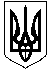 Зачепилівська селищна рада 
Харківської області ПРОТОКОЛ
Х  сесія VIІI скликання        22 травня 2018 року     14.00  годинСесію відкриває  голова селищної ради Кривенко Ю.В.На Х чергову сесію селищної ради з 26 депутатів прибули 17 депутати, відсутні з поважних причин (хворі, у відпустках, у відрядженнях), з невідомих причин немає. На сесію запрошені :Начальник фінансового відділу:Євойлов В.В.Начальник фінансово господарського відділу: Зіновей С.М.Начальник юридичного відділу:Кисіль В.О. Начальник відділу освіти,  молоді та спорту Зеленський О.М.Начальник відділу культури і туризму: Корнєєєва Т.В.Начальник відділу земельних відносин : Черненко А.С.	В.о.старости: Згонник В.В., Бака С.В., Тимченко І.В., Гужва Н.М., Пашенко В.М.                Шановні депутати!Розпочинаємо нашу роботу.Які є пропозиції по роботі сесії?Поступила пропозиція роботу  Х чергової сесії селищної ради VIІIскликання розпочати.Інші пропозиції будуть? Ні.Хто за те, щоб роботу сесії розпочати, прошу голосувати.Хто за?Хто проти?Утримався?Шановні депутати!Дозвольте Х чергову сесію селищної ради оголосити відкритою.  Звучить Гімн УкраїниДля роботи сесії пропоную обрати лічильну комісії в кількості: 3  чоловік. Персонально: Левикіна Л.М.., Кужель О.В., Швецов В.В.Прошу голосувати.Хто за-23 (одноголосно)Хто проти-0Утримався-0Не голосували -0Шановні депутати!Нам необхідно затвердити порядок  денний Х чергової сесії селищної ради VIІI скликання. На розгляд сесії селищної ради виносяться такі питання:Про затвердження порядку денного  X сесії VІIІ скликання  від 22 травня 2018  року.Про внесення змін до рішення  №29 від 21.12.2017 року «Про бюджет Зачепилівської селищної ради на 2018 рік».                                                                                                                                                                                                                           Доповідає Євойлов В.В. Про внесення змін до рішення №32 ІІІ сесії VІІІ скликання від 21.12.2017 року   «Про Програму благоустрою населених пунктів Зачепилівської селищної ради на 2018 рік» .                                                                                                           Доповідає Євойлов В.В. Про затвердження звіту про виконання селищного бюджету за І квартал 2018 року.                                                                                                                         Доповідає: Євойлов В.В. Про внесення змін до Програми проведення  урочистих та святкових заходів на території Зачепилівської селищної ради на 2018рік.          Доповідає: Євойлов В.В. Про затвердження Програми  по організації рятувального поста, утримання пляжу р. Берестова на 2018 рік.                                                                   Доповідає: Швецов В.В.Про внесення змін до установчих документів Леб’язького дошкільного навчального закладу (ясел - садка) «Сонечко» Леб’язької сільської ради Зачепилівського району Харківської області, Миколаївського дошкільного навчального закладу (ясел - садка) «Вишенька» Миколаївської сільської ради Зачепилівського району Харківської  області та Зачепилівського дошкільного навчального закладу (ясел - садка) «Ромашка» Зачепилівської селищної ради Зачепилівського району Харківської області та затвердження їх статутів в новій редакції .                                                                                                                                                            Доповідає: Зеленський О.М.Про затвердження Програми розвитку освіти Зачепилівської селищної ради «Новий освітній простір» на 2018 рік                                                Доповідає: Зеленський О.М.Про внесення змін до рішення №100 від 25.01.2018 року «Про затвердження штатної чисельності  відділу освіти, молоді та спорту Зачепилівської селищної ради».                                                                                                     Доповідає: Зеленський О.М.Про внесення змін до рішення селищної ради від 22.02.2018 року № 170 «Про затвердження вартості харчування в закладах загальної середньої освіти об’єднаної територіальної громади на 2018 рік»                                Доповідає: Зеленський О.М.Про внесення змін до Програми  «Організація харчування здобувачів освіти закладів загально середньої  освіти» Зачепилівської селищної ради на 2018-2020 роки.                                                                                                     Доповідає: Зеленський О.М.  Про приведення установчих документів Зачепилівського виробничого управління житлово-комунального господарства у відповідність до норм чинного законодавства та затвердження Статуту у новій редакції.                                                                                                                                                                                                                   Доповідає: Кисіль В.О.Про затвердження Положення про конкурс на посаду керівника комунального закладу загальної середньої освіти Зачепилівської селищної ради Зачепилівського району  Харківської області .                                                                 Доповідає: Зеленський О.М.Про План соціально-економічного розвитку Зачепилівської селищної ради Зачепилівської селищної ради територіальної об’єднаної територіальної громади .                                                                                                      Доповідає: Однорал С.МПро затвердження переліку підприємств та видів суспільно корисних робіт для             осіб, на яких судом накладено адміністративне стягнення у вигляді громадських                                                         робіт .                                                                                              Доповідає: Кисіль В.О.Про затвердження програми соціально-економічного розвитку Зачепилівської селищної ради на 2018 рік.                                                        Доповідає : Однорал С.М.Про затвердження  Програми «Про надання одноразової матеріальної  допомоги               громадянам, які опинились в складних життєвих обставинах та іншим категоріям громадян, які проживають в населених пунктах Зачепилівської      селищної ради.                                                                        Доповідає: Семенець  І.Ю.          Затвердження Програми підтримки діяльності об’єднань співвласників багатоквартирних будинків /ОСББ/.                                            Доповідає: Швецов В.В. «Про надання згоди на прийняття зі спільної власності територіальних громад сіл, селищ, міст Харківської області у спільну власність територіальних громад міста, сіл та селищ Зачепилівського району книг придбаних на виконання  Програми розвитку культури  і туризму Харківської області на 2014-2018 роки» .                                                                                                              Доповідає : Корнєєва Т.В.                                       «Про затвердження Положення про порядок оплати та надання пільг по оплаті за навчання в КОМУНАЛЬНОМУ ПОЧАТКОВОМУ СПЕЦІАЛІЗОВАНОМУ МИСТЕЦЬКОМУ НАВЧАЛЬНОМУ ЗАКЛАДІ (ШКОЛИ ЕСТЕТИЧНОГО ВИХОВАННЯ)  «ЗАЧЕПИЛІВСЬКА ДИТЯЧА МУЗИЧНА ШКОЛА» .                                                                                                                                                                                                                                                                         Доповідає : Корнєєва Т.В.        «Про затвердження Положення про клубні заклади Зачепилівської селищної ради».                                                                                                          Доповідає : Корнєєва Т.В.   Про розірвання договору оренди землі між Зачепилівською селищною радою та ТОВ «Профагро», земельна ділянка розташована за адресою с.Миколаївка, вул. Центральна,99А .                                                                          Доповідає: Черненко А.С.                                                              Про розірвання договору оренди землі між Зачепилівською селищною радою та ТОВ «Профагро», земельна ділянка розташована за адресою с.Миколаївка, вул. Центральна,99Б.                                                                           Доповідає: Черненко А.С.Про розірвання договору оренди землі між гр. Зубарєвою Мариною Павлівною та Зачепилівською селищною радою, земельна ділянка розташована за адресою смт.Зачепилівка, вул. Хліборобська,35.                                      Доповідає: Черненко А.С.Про підписання договору оренди землі між Зачепилівською селищною радою та ТОВ «Дружбокраянське» .                                                                    Доповідає: Черненко А.С.Про підписання договору оренди землі між Зачепилівською селищною радою та ТОВ «Профагро-2007», земельна ділянка розташована за адресою с.Миколаївка, вул. Центральна,99А.                                                                           Доповідає: Черненко А.С.Про підписання договору оренди землі між Зачепилівською селищною радою та ТОВ «Профагро-2007», земельна ділянка розташована за адресою с.Миколаївка, вул. Центральна,99Б .                                                                          Доповідає: Черненко А.С.Про підписання договору оренди землі між Зачепилівською селищною радою та гр. Дубиною Володимиром Олексійовичем, земельна ділянка розташована за адресою с.Кочетівка, вул. Харківська,8 .                                                   Доповідає: Черненко А.С.Про підписання договору оренди землі між Зачепилівською селищною радою та Зачепилівським районним споживчим товариством, для будівництва та обслуговування будівель торгівлі, с.Миколаївка, вул.Харківська,127а .                                                                                                               Доповідає: Черненко А.С.Про проведення земельних торгів у формі аукціону.Земельної ділянки №1, для будівництва та обслуговування будівель торгівлі (код КВЦПЗ – В. 03.07), яка розташована за адресою: вул. Центральна (навпроти будівлі санстанції) смт. Зачепилівка.                                                                                   Доповідає: Черненко А.С.                                                    Про проведення земельних торгів у формі аукціону. Земельної ділянки №2, для будівництва та обслуговування будівель торгівлі (код КВЦПЗ – В. 03.07), яка розташована за адресою: вул. Центральна (навпроти будівлі санстанції) смт. Зачепилівка.                                                                                  Доповідає: Черненко А.С.                                                 Про проведення земельних торгів у формі аукціону. Земельної ділянки №3, для будівництва та обслуговування будівель торгівлі (код КВЦПЗ – В. 03.07), яка розташована за адресою: вул. Центральна (навпроти будівлі санстанції) смт. Зачепилівка.                                                                          Доповідає: Черненко А.С.        Про проведення земельних торгів у формі аукціону.Земельної ділянки №4, для будівництва та обслуговування будівель торгівлі (код КВЦПЗ – В. 03.07), яка розташована за адресою: вул. Центральна (навпроти будівлі санстанції) смт. Зачепилівка. Встановити стартову ціну лота - 12% від нормативної грошової оцінки, що становить 1025,08 грн, строком на 10 років.                                                                                                                                                                                                                                Доповідає: Черненко А.С.  Про продовження терміну дії особистого строкового сервітуту на земельну діянку під тимчасовою спорудою для здійснення підприємницької діяльності гр. Єретик Оксані Анатоліївні, яка розташована за адресою вул. Центральна (навпроти санстанції), смт.Зачепилівка, терміном на 1 рік.                                                                                                                                                                                                                                                                           Доповідає: Черненко А.С.Про продовження терміну дії особистого строкового сервітуту на земельну діянку під тимчасовою спорудою для здійснення підприємницької діяльності гр. Єретик Олександру Федоровичу, яка розташована за адресою вул. Центральна (навпроти санстанції), смт.Зачепилівка, терміном на 1 рік.                        Доповідає: Черненко А.С.                Про надання дозволу Зачепилівській селищній раді на розробку проекту землеустрою щодо відведення земельної ділянки в оренду із земель промисловості, транспорту, зв’язку, енергетики, оборони та іншого призначення, яка розташована за адресою: с.Кочетівка, вул. Харківська,6п.                                               Доповідає: Черненко А.С.                Про надання дозволу на розробку проекту землеустрою щодо відведення земельної ділянки для оформлення права постійного користування на земельну ділянку для обслуговування Зачепилівської загальноосвітньої школи І-ІІІ ступенів Зачепилівської селищної ради Зачепилівського району Харківської області, яка розташована за адресою: вул. Центральна, 36, смт. Зачепилівка .                  Доповідає: Черненко А.С.                Про надання дозволу на розробку проекту землеустрою щодо відведення земельної ділянки для оформлення права постійного користування на земельну ділянку для обслуговування Бердянського навчально-виховного комплексу «загальноосвітній навчальний заклад І-ІІІ ступенів – дошкільний навчальний заклад» Зачепилівської селищної ради Зачепилівського району Харківської області, який розташований за адресою: вул. 14 Гвардійської стрілкової дивізії, №64, с. Бердянка .                                                                                                      Доповідає: Черненко А.С.                Про надання дозволу на розробку проекту землеустрою щодо відведення земельної ділянки для оформлення права постійного користування на земельну ділянку для обслуговування Сомівської філії ЗОШ І-ІІІ ступенів Зачепилівської селищної ради Зачепилівського району Харківської області, яка розташована за адресою: вул. Центральна, 71, с. Сомівка .                                                       Доповідає: Черненко А.С.                Про надання дозволу на розробку проекту землеустрою щодо відведення земельної ділянки для оформлення права постійного користування на земельну ділянку для обслуговування Леб’язької філії Зачепилівської селищної ради Зачепилівського району Харківської області, яка розташована за адресою: вул. Центральна, 140, с. Леб’яже .                                                                                                                                          Доповідає: Черненко А.С.                Про надання дозволу на розробку проекту землеустрою щодо відведення земельної ділянки для оформлення права постійного користування на земельну ділянку для обслуговування Миколаївська ЗОШ І-ІІІ ступенів Зачепилівської селищної ради Зачепилівського району Харківської області, яка розташована за адресою: вул. Харківська, №76д,  с. Миколаївка.                                            Доповідає: Черненко А.С.                Про надання згоди Головному управлінню Держгеокадастру в Харківській області про затвердження проекту землеустрою щодо відведення земельної ділянки у власність для ведення особистого селянського господарства, площею 1,47 га на території Зачепилівської селищної ради (Забаринський старостинський округ №2) гр. Івахненко Любов Костянтинівні.                                                               Доповідає: Черненко А.С.                Про надання згоди Головному управлінню Держгеокадастру в Харківській області про затвердження проекту землеустрою щодо відведення земельної ділянки у власність для ведення особистого селянського господарства, площею 2,00 га на території Зачепилівської селищної ради гр. Литус Артему Васильовичу.                                                                                                     Доповідає: Черненко А.С.                Про надання згоди Головному управлінню Держгеокадастру в Харківській області про затвердження проекту землеустрою щодо відведення земельної ділянки у власність для ведення особистого селянського господарства, площею 2,0000 га на території Зачепилівської селищної ради (Бердянський старостинський округ №1) гр. Акопян Каріне Сашаєвні.                                                                          Доповідає: Черненко А.С.                Про надання згоди Головному управлінню Держгеокадастру в Харківській області про затвердження проекту землеустрою щодо відведення земельної ділянки у власність для ведення особистого селянського господарства, площею 1,50 га на території Зачепилівської селищної ради гр. Литус Олександру Олексійовичу.                                                                                                     Доповідає: Черненко А.С.                Про надання згоди Головному управлінню Держгеокадастру в Харківській області про затвердження проекту землеустрою щодо відведення земельної ділянки у власність для ведення особистого селянського господарства, площею 1,49 га на території Зачепилівської селищної ради (Забаринський старостинський округ №2) гр. Лисенко Валентини Олексіївні.                                                                 Доповідає: Черненко А.С.                Про надання згоди Головному управлінню Держгеокадастру в Харківській області про затвердження проекту землеустрою щодо відведення земельної ділянки у власність для ведення особистого селянського господарства, площею 1,54 га на території Зачепилівської селищної ради (Забаринський старостинський округ №2) гр. Прихач Віталію Петровичу.                                                                     Доповідає: Черненко А.С.                Про надання згоди Головному управлінню Держгеокадастру в Харківській області про затвердження проекту землеустрою щодо відведення земельної ділянки у власність для ведення особистого селянського господарства, площею 1,83 га на території Зачепилівської селищної ради (Забаринський старостинський округ №2) гр. Чуб Тетяні Олександрівні.                                                                            Доповідає: Черненко А.С.                Про надання згоди Головному управлінню Держгеокадастру в Харківській області про затвердження проекту землеустрою щодо відведення земельної ділянки у власність для ведення особистого селянського господарства, площею 1,15 га на території Зачепилівської селищної ради (Забаринський старостинський округ №2) гр. Бака Віталію Олексійовичу.                                                                 Доповідає: Черненко А.С.                Про надання згоди Головному управлінню Держгеокадастру в Харківській області про затвердження проекту землеустрою щодо відведення земельної ділянки у власність для ведення особистого селянського господарства, площею 1,00 га на території Зачепилівської селищної ради (Забаринський старостинський округ №2) гр. Бака Олексію Петровичу.                                                                   Доповідає: Черненко А.С.                                      Про надання згоди Головному управлінню Держгеокадастру в Харківській області про затвердження проекту землеустрою щодо відведення земельної ділянки у власність для ведення особистого селянського господарства, площею 2,00 га на території Зачепилівської селищної ради (Забаринський старостинський округ №2) гр. Стеценко Максиму Олексійовичу.                                                           Доповідає: Черненко А.С.                Про надання згоди Головному управлінню Держгеокадастру в Харківській області про затвердження проекту землеустрою щодо відведення земельної ділянки у власність для ведення особистого селянського господарства, площею 2,00 га на території Зачепилівської селищної ради (Забаринський старостинський округ №2) гр. Зеленській Лідії Павлівні.                                                                         Доповідає: Черненко А.С.                Про надання згоди Головному управлінню Держгеокадастру в Харківській області про затвердження проекту землеустрою щодо відведення земельної ділянки у власність для ведення особистого селянського господарства, площею 1,57 га на території Зачепилівської селищної ради (Забаринський старостинський округ №2) гр. Литвин Василю Івановичу.                                                                   Доповідає: Черненко А.С.                Про надання згоди Головному управлінню Держгеокадастру в Харківській області про затвердження проекту землеустрою щодо відведення земельної ділянки у власність для ведення особистого селянського господарства, площею 1,38 га на території Зачепилівської селищної ради (Забаринський старостинський округ №2) гр. Зеленському Григорію Васильовичу.                                      Доповідає: Черненко А.С.                Про надання згоди Головному управлінню Держгеокадастру в Харківській області про затвердження проекту землеустрою щодо відведення земельної ділянки у власність для ведення особистого селянського господарства, площею 2,00 га на території Зачепилівської селищної ради (Забаринський старостинський округ №2) гр. Козачок Володимиру Кириловичу.                                                       Доповідає: Черненко А.С.                Про надання згоди Головному управлінню Держгеокадастру в Харківській області про затвердження проекту землеустрою щодо відведення земельної ділянки у власність для ведення особистого селянського господарства, площею 1,06 га на території Зачепилівської селищної ради (Забаринський старостинський округ №2) гр. Зеленській Альоні Сергіївні.                                                                        Доповідає: Черненко А.С.                          Про надання згоди Головному управлінню Держгеокадастру в Харківській області про затвердження проекту землеустрою щодо відведення земельної ділянки у власність для ведення особистого селянського господарства, площею 2,00 га на території Зачепилівської селищної ради (Забаринський старостинський округ №2) гр. Зеленському Павлу Григровичу.                                                Доповідає: Черненко А.С.                Про надання згоди Головному управлінню Держгеокадастру в Харківській області про затвердження проекту землеустрою щодо відведення земельної ділянки у власність для ведення особистого селянського господарства, площею 2,00 га на території Зачепилівської селищної ради (Забаринський старостинський округ №2) гр. Кисіль Наталії Павлівні.                                                                          Доповідає: Черненко А.С.                Про надання згоди Головному управлінню Держгеокадастру в Харківській області про затвердження проекту землеустрою щодо відведення земельної ділянки у власність для ведення особистого селянського господарства, площею 1,00 га на території Зачепилівської селищної ради (Забаринський старостинський округ №2) гр. Козачок Ірині Григорівні.                                                                           Доповідає: Черненко А.С.                Про надання згоди Головному управлінню Держгеокадастру в Харківській області про затвердження проекту землеустрою щодо відведення земельної ділянки у власність для ведення особистого селянського господарства, площею 1,35 га на території Зачепилівської селищної ради (Забаринський старостинський округ №2) гр. Гайдар Олександру Івановичу.                                                             Доповідає: Черненко А.С.                Про припинення користування земельною ділянкою гр. Немашкало Олені Іванівні за с.Нагірне.                                                                                     Доповідає: Черненко А.С.                Про припинення користування земельною ділянкою гр. Золотаренко Ользі Миколаївні с.Лебяже,вул. Слобожанська,34 .                                               Доповідає: Черненко А.С.                Про припинення користування земельною ділянкою гр. Ніколенко Тетяні Дмитрівні с.Нагірне,вул. Пушкіна.                                                               Доповідає: Черненко А.С.                Про припинення користування земельною ділянкою гр. Медловець Любов Іванівні за смт.Зачепилівка,за вул. Садова .                                                Доповідає: Черненко А.С.                Про припинення користування земельною ділянкою гр. Одинець Раїсі Пилипівні за смт.Зачепилівка (біля шовковиці – на виїзді до с.Сомівка) .                                                                                                       Доповідає: Черненко А.С.                Про надання дозволу на розробку проекту землеустрою, щодо відведення земельної ділянки для будівництва індивідуального гаража гр. Трапезник Ігору Олександровичу, що знаходиться за адресою: смт.Зачепилівка, пров.Новоселівський.                                                                                                         Доповідає: Черненко А.С.                  Про надання дозволу на розробку проекту землеустрою, щодо відведення земельної ділянки для будівництва індивідуального гаража гр. Нагнойному Віталію Леонідовичу, що знаходиться за адресою: смт.Зачепилівка, вул.14 Гвардійської стрілецької дивізії .                                                                                                        Доповідає: Черненко А.С.                Про надання дозволу на розробку проекту землеустрою, щодо відведення земельної ділянки для будівництва індивідуального гаража гр. Новохатько Григорію Олександровичу, що знаходиться за адресою: смт.Зачепилівка, вул.Паркова .                                                                                                                                                                          Доповідає: Черненко А.С.                    Про надання дозволу на розробку проекту землеустрою, щодо відведення земельної ділянки для будівництва індивідуального гаража гр. Субачевій Світлані Миколаївні, що знаходиться за адресою: смт.Зачепилівка, вул.14 Гвардійської стр. дивізії .                                                                                                         Доповідає: Черненко А.С.                Про надання дозволу на розробку технічної документації із землеустрою щодо відновлення (встановлення) в натурі (на місцевості) меж земельної ділянки для будівництва та обслуговування житлового будинку, господарських будівель та споруд (присадибна ділянка) гр. Пономарьову Владиславу Валерійовичу та гр. Пономарьовій Валентині Євгеніївні, що розташована за адресою: с. Займанка, вул. Київська, 9 на території Зачепилівської селищної ради.                                    Доповідає: Черненко А.С.                Про надання дозволу на розробку проекту землеустрою щодо відведення земельних ділянок для будівництва та обслуговування житлового будинку, господарських будівель та споруд (присадибна ділянка) та для ведення особистого селянського господарства гр. Кащеєву Миколі Івановичу, що розташована за адресою: с. Кочетівка, вул. Вишнева,41, на території Зачепилівської селищної ради                                                                                                          Доповідає: Черненко А.С.                Про надання дозволу на розробку проекту землеустрою щодо відведення земельної ділянки для ведення особистого селянського господарства гр. Ніколенко Сергію Миколайовичу, що розташована за адресою: с. Нагірне, вул. Пушкіна, на території Зачепилівської селищної ради.                                                    Доповідає: Черненко А.С.                Про надання дозволу на розробку проекту землеустрою щодо відведення земельних ділянок для будівництва та обслуговування житлового будинку, господарських будівель та споруд (присадибна ділянка) та для ведення особистого селянського господарства гр. Мєзєнцевій Тетяні Олексіївні, що розташована за адресою: с. Бердянка, вул. Першотравнева, 10, на території Зачепилівськоїселищної ради                                                                                                                  Доповідає: Черненко А.С. .Про надання дозволу на розробку проекту землеустрою щодо відведення земельної ділянки для будівництва та обслуговування житлового будинку, господарських будівель та споруд (присадибна ділянка) та для ведення особистого селянського господарства гр. Козині Марії Корніївні, що розташована за адресою: смт. Зачепилівка, вул. Садова, 36, на території Зачепилівської селищної ради . Доповідає: Черненко А.С.                Про надання дозволу на розробку проекту землеустрою щодо відведення земельних ділянок для будівництва та обслуговування житлового будинку, господарських будівель та споруд (присадибна ділянка) та для ведення особистого селянського господарства гр. Корпушову Віталію Вікторовичу, що розташована за адресою: смт. Зачепилівка, вул. Соборна, 63, на території Зачепилівської селищної ради .                                                                                                         Доповідає: Черненко А.С.                Про надання дозволу на розробку проекту землеустрою щодо відведення земельної ділянки для ведення особистого селянського господарства гр. Усенко Галині Сергіївні, що розташована за адресою: с. Миколаївка, вул. Садова, на території Зачепилівської селищної ради .                                                                            Доповідає: Черненко А.С.                Про надання дозволу на розробку проекту землеустрою щодо відведення земельних ділянок для будівництва та обслуговування житлового будинку, господарських будівель та споруд (присадибна ділянка) та для ведення особистого селянського господарства гр. Завадському Олександру Юрійовичу, що розташована за адресою: смт. Зачепилівка, вул. Садова, 48, на території Зачепилівської селищної ради                                                                                                               Доповідає: Черненко А.С.                Про надання дозволу на розробку технічної документації із землеустрою щодо відновлення (встановлення) в натурі (на місцевості) меж земельної ділянки для будівництва та обслуговування житлового будинку, господарських будівель та споруд (присадибна ділянка) гр. Апалькову Володимиру Олександровичу, що розташована за адресою: с. Першотравневе, вул. Молодіжна, 9 на території Зачепилівської селищної ради.                                                                                             Доповідає: Черненко А.С.                Про надання дозволу на розробку проекту землеустрою щодо відведення земельної ділянки для будівництва та обслуговування житлового будинку, господарських будівель та споруд (присадибна ділянка) гр. Ісуновій Надії Вікторівні, що розташована за адресою: с. Забарине, вул. Садова на території Зачепилівської селищної ради .                                                                                                        Доповідає: Черненко А.С.                Про надання дозволу на розробку технічної документації із землеустрою щодо відновлення (встановлення) в натурі (на місцевості) меж земельної ділянки для будівництва та обслуговування житлового будинку, господарських будівель та споруд (присадибна ділянка) гр. Кулічковській Лілії Рустамівні, що розташована за адресою: с.Нагірне, вул. Покровська, 14, на території Зачепилівської селищної ради .                                                                                                               Доповідає: Черненко А.С.                       Про надання дозволу на розробку проекту землеустрою щодо відведення земельних ділянок для будівництва та обслуговування житлового будинку, господарських будівель та споруд (присадибна ділянка) та для ведення особистого селянського господарства гр. Комар Олені Василівні, що розташована за адресою: с. Скалонівка, вул. Річкова, 31, на території Зачепилівської селищної ради .                                                                                                         Доповідає: Черненко А.С.                Про надання дозволу на розробку проекту землеустрою щодо відведення земельної ділянки для будівництва та обслуговування житлового будинку, господарських будівель та споруд (присадибна ділянка) та для ведення особистого селянського господарства гр. Запорожець Марії Вікторівні, що розташована за адресою: смт. Зачепилівка, вул. Центральна, 122, на території Зачепилівської селищної ради.                                                                                                        Доповідає: Черненко А.С.                Про надання дозволу на розробку проекту землеустрою щодо відведення земельної ділянки для ведення особистого селянського господарства гр. Баришніковій Ірині Вікторівні, що розташована за адресою: с. Абазівка, вул. Новоселівка, на території Зачепилівської селищної ради .                                                   Доповідає: Черненко А.С.                Про надання дозволу на розробку технічної документації із землеустрою щодо відновлення (встановлення) в натурі (на місцевості) меж земельної ділянки для будівництва та обслуговування житлового будинку, господарських будівель та споруд (присадибна ділянка) гр. Волжан Клавдії Іванівні, що розташована за адресою: смт. Зачепилівка, вул. Садова,51 на території Зачепилівської селищної ради .                                                                                                        Доповідає: Черненко А.С.                Про надання дозволу на розробку проекту землеустрою щодо відведення земельної ділянки для ведення особистого селянського господарства гр. Ковальовій Валентині Мусіївні, що розташована за адресою: с. Нагірне, вул. Пушкіна, на території Зачепилівської селищної ради .                                                    Доповідає: Черненко А.С.                Про надання дозволу на розробку технічної документації із землеустрою щодо відновлення (встановлення) в натурі (на місцевості) меж земельної ділянки для будівництва та обслуговування житлового будинку, господарських будівель та споруд (присадибна ділянка) гр. Мартиненко Віктору Івановичу, що розташована за адресою: с. Скалонівка, вул. Вишнева,45 на території Зачепилівської селищної ради .                                                                                                        Доповідає: Черненко А.С.                Про надання дозволу на розробку технічної документації із землеустрою щодо відновлення (встановлення) в натурі (на місцевості) меж земельної ділянки для будівництва та обслуговування житлового будинку, господарських будівель та споруд (присадибна ділянка) гр. Скибі Віті Григорівні, що розташована за адресою: с. Травневе, вул. ім.Нечипоренка,35 на території Зачепилівської селищної .                                                                                                       Доповідає: Черненко А.С.                Про надання дозволу на розробку технічної документації із землеустрою щодо відновлення (встановлення) в натурі (на місцевості) меж земельної ділянки для будівництва та обслуговування житлового будинку, господарських будівель та споруд (присадибна ділянка) гр. Капустіну Олександру Станіславовичу, що розташована за адресою: смт. Зачепилівка, вул. Соборна,62 на території Зачепилівської селищної ради.                                                                                                                              Доповідає: Черненко А.С.                Про внесення змін до рішення Зачепилівської селищної ради №638 «Про надання дозволу на розробку проекту землеустрою щодо відведення земельної  ділянки для будівництва та обслуговування житлового будинку, господарських будівель та споруд (присадибна ділянка) та для ведення особистого селянського господарства гр. Деркач Сергію Олександровичу, розташованій: смт. Зачепилівка, пров. Трав’яний,15 на території Зачепилівської селищної ради» від 26 жовтня 2017 року.                                                                                                      Доповідає: Черненко А.С.                Про затвердження проекту землеустрою щодо відведення земельної ділянки у власність для будівництва і обслуговування житлового будинку, господарських будівель і споруд (присадибна ділянка) гр. Насонову Сергію Володимировичу, що розташована за адресою: вул. 14 гвардійської стрілецької дивізії,68 с. Бердянка Зачепилівського району, Харківської області .                         Доповідає: Черненко А.С.                Про затвердження проекту землеустрою щодо відведення земельної ділянки у власність для будівництва і обслуговування житлового будинку, господарських будівель і споруд (присадибна ділянка) гр. Валевській Людмилі Яківні, що розташована за адресою: вул. Набережна, с. СомівкаЗачепилівського району, Харківської області .                                                                     Доповідає: Черненко А.С.                Про затвердження проекту землеустрою щодо відведення земельних ділянок у власність для будівництва і обслуговування житлового будинку, господарських будівель і споруд (присадибна ділянка) та для ведення особистого селянського господарства гр. Столярову Олександру Івановичу, що розташована за адресою: вул. Вишнева,20, с. КочетівкаЗ ачепилівського району, Харківськоїобласті.                                                                                                          Доповідає: Черненко А.С.                Про затвердження проекту землеустрою щодо відведення земельної ділянки у власність для ведення особистого селянського господарства гр. Єрмолаєвій 
Олені Олександрівні, що розташована за адресою: вул. Покровська, 1, с. Нагірне Зачепилівського району, Харківської області .                          Доповідає: Черненко А.С.                Про затвердження проекту землеустрою щодо відведення земельних ділянок у власність для будівництва і обслуговування житлового будинку, господарських будівель і споруд (присадибна ділянка) та для ведення особистого селянського господарства гр. Рудь Лідії Валентинівні, що розташована за адресою: вул. Річна,13, с. Олександрівка Зачепилівського району, Харківськоїобласті . Доповідає: Черненко А.С.                Про затвердження проекту землеустрою щодо відведення земельної ділянки у власність для ведення особистого селянського господарства гр. Євоні Вадиму Васильовичу, що розташована за адресою: вул. 14 Гвардійської стрілецької дивізії, с. Бердянка Зачепилівського району, Харківської області .         Доповідає: Черненко А.С.                Про затвердження проекту землеустрою щодо відведення земельної ділянки в оренду для будівництва та обслуговування будівель торівлі гр. Ільченко Вадиму Григоровичу, що розташована за адресою: вул. Соборна, 1/2, смт. ЗачепилівкаЗачепилівського району, Харківської області, строком на 49 років, ставка орендної плати 6%, в рік 8048,88.                                                                                     Доповідає: Черненко А.С.                 Про затвердження проекту землеустрою щодо відведення земельної ділянки у власність для будівництва індивідуального гаража гр. Бондаренко Олександру Вікторовичу, що розташована за адресою: вул. Українська, смт. Зачепилівка Зачепилівського району, Харківської області                       Доповідає: Черненко А.С.                Про затвердження проекту землеустрою щодо відведення земельної ділянки у власністьдля будівництва індивідуального гаража гр. СтойчануІгору Володимировичу, що розташована за адресою: вул. Українська, смт. ЗачепилівкаЗачепилівського району, Харківської  області.                                                                    Доповідає: Черненко А.С.                Про затвердження проекту землеустрою щодо відведення земельної ділянки у власністьдля будівництва індивідуального гаража гр. Литус Юлії Сергіївні, що розташована за адресою: вул. Українська, смт. ЗачепилівкаЗачепилівського району, Харківськоїобласті .                                                                  Доповідає: Черненко А.С.  Про затвердження проекту землеустроющодовідведенняземельноїділянки у власність для будівництва індивідуального гаража гр. Рудь Олександру Володимировичу, що розташована за адресою: вул. Українська, смт. Зачепилівка Зачепилівського району, Харківської області.                                                                      Доповідає: Черненко А.С.                Про затвердження технічної документації із землеустрою щодо встановлення в натурі (на місцевості) меж земельної ділянки для будівництва і обслуговування житлового будинку, господарських будівель і споруд (присадибна ділянка) у власність гр. Грабко Валентині Федорівні, що розташована за адресою: вул. Центральна, 378, с. Леб’яже Зачепилівського району, Харківської області                            Доповідає: Черненко А.С.                Про затвердження проекту землеустроющодовідведенняземельнихділянок у власність для будівництва і обслуговування житлового будинку, господарськихбудівель і споруд (присадибна ділянка) та для ведення особистого селянського господарства гр. Коромихіній Лідії Артемівні, що розташована за адресою: вул. Ім.Комарова,3, с. ВишневеЗачепилівського району, Харківськоїобласті.          Доповідає: Черненко А.С.                Про затвердження проекту землеустрою щодо відведення земельної ділянки у власність для ведення особистого селянського господарства гр. Калініченко Віталію Вікторовичу, що розташована за адресою: вул. Набережна, с. Миколаївка Зачепилівського району, Харківської області .                       Доповідає: Черненко А.С.                Про затвердження технічної документації із землеустрою щодо встановлення (відновлення) меж земельної ділянки в натурі (на місцевості) для будівництва і обслуговування житлового будинку, господарських будівель і споруд у власність гр. Шерстюку Миколі Петровичу, що розташована за адресою: вул. Перемоги, 3, с. Нагірне Зачепилівського району, Харківської області .       Доповідає: Черненко А.С.                Про надання гр. Галушка Ользі Михайлівні дозволу на розробку проекту землеустрою щодо відведення земельної ділянки для будівництва та обслуговування будівель торгівлі, яка знаходиться за адресою: с. Миколаївка, вул. Харківська76/3, на території  Зачепилівської селищної ради .                                 Доповідає: Черненко А.С.                Про надання Зачепилівській селищній раді дозволу на розробку проекту землеустрою щодо відведення земельної ділянки для будівництва та обслуговування будівель торгівлі (магазин Голуб Миколи Вікторовича), яка знаходиться за адресою: с. Миколаївка, вул. Харківська,76/2на території Зачепилівської селищної ради                                                                                                       Доповідає: Черненко А.С.                            Про надання Зачепилівській селищній раді дозволу на розробку проекту землеустрою щодо відведення земельної ділянки для будівництва та обслуговування будівель торгівлі (магазин Герасимчук Юрія Миколайовича), яка знаходиться за адресою: с. Абазівка, вул. Центральна, на території Зачепилівської селищної ради                                                                                                        Доповідає: Черненко А.С.                Про надання Зачепилівській селищній раді дозволу на розробку проекту землеустрою щодо відведення земельної ділянки для будівництва та обслуговування будівель торгівлі (магазин Новохацької Марини Євгеніївни), яка знаходиться за адресою: с. Миколаївка, вул. Харківська,76г на території Зачепилівської селищної ради.                                                                                               Доповідає: Черненко А.С.Про надання Зачепилівській селищній раді дозволу на розробку проекту землеустрою щодо відведення земельної ділянки для будівництва та обслуговування будівель торгівлі (СТО), яка знаходиться за адресою: смт. Зачепилівка, вул. Центральна на території Зачепилівської селищної ради .      Доповідає: Черненко А.С. Про надання Зачепилівській селищній раді дозволу на розробку проекту землеустрою щодо відведення земельної ділянки, цільове призначення- землі промисловості (олійниця- Попової С.М.), яка знаходиться за адресою: с. Лебяже, вул. Центральна,144 на території Зачепилівської селищної ради . Доповідає: Черненко А.С.Про надання дозволу на розробку технічної документації із землеустрою щодо відновлення (встановлення) в натурі (на місцевості) меж земельної ділянки для будівництва та обслуговування житлового будинку, господарських будівель та споруд (присадибна ділянка) гр. Дубовій Ганні Стефанівні, що розташована за адресою: с. Леб’яже, вул. Центральна,327 на території Зачепилівської селищної ради                                                                                                      Доповідає: Черненко А.С.Про надання дозволу на розробку проекту землеустрою щодо відведення земельної ділянки для ведення особистого селянського господарства гр. Стойчан Миколі Миколайовичу, що розташована за адресою: с. Леб’яже, вул. Центральна,84А на території Зачепилівської селищної ради .                               Доповідає: Черненко А.С.Про надання дозволу на розробку проекту землеустрою щодо відведення земельної ділянки для ведення особистого селянського господарства гр. Зануді Наталії Вячеславівні, що розташована за адресою: с. Леб’яже, вул. Центральна,72А на території Зачепилівськоїселищної ради .                                   Доповідає: Черненко А.С.Про надання дозволу на розробку проекту землеустрою щодо відведення земельних ділянок для будівництва та обслуговування житлового будинку, господарських будівель та споруд (присадибна ділянка) та для ведення особистого селянського господарства гр. Золотенко Миколі Миколайовичу, що розташована за адресою: с. Леб’яже, вул. Центральна,58А, на території Зачепилівської селищної ради .                                                                                                        Доповідає: Черненко А.С.Про припинення користування земельною ділянкою гр. Проценко Андрію Миколайовичу за смт.Зачепилівка (город-1,00га).                        Доповідає: Черненко А.С.Про затвердження проекту землеустрою щодо відведення земельної ділянки у постійне користування Зачепилівській районній державній лікарні ветеринарної медицини для обслуговування нежитлової будівлі дільничної лікарні ветеринарної медицини за рахунок категорії земель житлової та громадської забудови по вул. 14 Гвардійської стрілецької дивізії, с.Бердянка на території Бердянського старостинського округу №1 Зачепилівського району Харківської області .                                                                                                        Доповідає: Черненко А.С.Про надання Зачепилівській селищній раді дозволу на розробку проекту землеустрою щодо відведення земельної ділянки для будівництва та обслуговування будівель торгівлі (ринок), яка знаходиться за адресою: смт. Зачепилівка, вул. Паркова на території Зачепилівської селищної ради .                           Доповідає: Черненко А.С.Про затвердження технічної документації із землеустрою щодо встановлення (відновлення) меж земельної ділянки в натурі (на місцевості) для будівництва і обслуговування житлового будинку, господарських будівель і споруд у власність гр. Копитьку Володимиру Сергійовичу, що розташована за адресою: вул. Центральна,66, с.Бердянка,  Зачепилівського району, Харківської області . Доповідає: Черненко А.С.Про створення служби з перевезення осіб з інвалідністю, які мають порушення опорно-рухового апарату при відділі благоустрою Зачепилівської селищної ради                                                                                                     Додповідає: Семенець І.Ю.Про затвердження технічної документації із землеустрою щодо встановлення (відновлення) меж земельної ділянки в натурі (на місцевості) для будівництва і обслуговування житлового будинку, господарських будівель і споруд у власність гр. Копитьку Володимиру Сергійовичу, що розташована за адресою: вул. Центральна,66, с.Бердянка,  Зачепилівського району, Харківської області . Доповідає: Черненко А.С.Про створення служби з перевезення осіб з інвалідністю, які мають порушення опорно-рухового апарату при відділі благоустрою Зачепилівської селищної ради                                                                                                     Додповідає: Семенець І.Ю.Про відміну рішення VIII сесії VIII скликання Зачепилівської селищної ради        від 22.02.2018 року №191  «Про реорганізацію шляхом приєднання комунального                        підприємства «Леб’яже » до комунального підприємства  Зачепилівське ВКП .                                                                                                             Доповідає: Кисіль В.О.120. Про надання згоди на організацію співробітництва територіальних громад                                                                                                            Доповідає: Однорал С.М.121. Про передачу майна з комунальної власності селищної  ради у власність АК           «Харківобленерго».                                                                   Доповідає: Швецов В.В.  Хто за те, щоб затвердити запропонований порядок денний сесії прошу голосувати.Хто за?  -17 (одноголосно) Проти? -0 Утримався?-0 , не голосували. Приймається. Порядок денний сесії затверджується. ВИРІШИЛИ: рішення 321додається. СЛУХАЛИ : Про внесення змін до рішення  №29 від 21.12.2017 року «Про бюджет Зачепилівської селищної ради на 2018 рік».                               Доповідає: Євойлов В.В.Проект рішення виноситься на голосуванняГолосувализа-17 (одноголосно)Проти-0 ,Утримався-0 Не голосували -0Рішення приймається.ВИРІШИЛИ Рішення №322 додається.СЛУХАЛИ: Про внесення змін до рішення №32 ІІІ сесії VІІІ скликання від 21.12.2017 року   «Про Програму благоустрою населених пунктів Зачепилівської селищної ради на 2018 рік» .                                                                                    Доповідає Євойлов В.В. Проект рішення виноситься на голосуванняГолосувализа-17 (одноголосно)Проти-0, Утримався-0Не голосували -0Рішення приймається.ВИРІШИЛИ Рішення №323 додається.СЛУХАЛИ: Про затвердження звіту про виконання селищного бюджету за І квартал 2018 року.                                                                                         Доповідає: Євойлов В.В. Проект рішення виноситься на голосуванняГолосувализа-17 (одноголосно)Проти-0Утримався-0 Не голосували -0Рішення приймається.ВИРІШИЛИ Рішення №324 додається.СЛУХАЛИ:Про внесення змін до Програми проведення  урочистих та святкових заходів на території Зачепилівської селищної ради на 2018рік.                                                                                              Доповідає: Євойлов В.В. 	Проект рішення виноситься на голосуванняГолосувализа-17 (одноголосно) Проти-0Утримався-0 Не голосували -0Рішення приймається.ВИРІШИЛИ Рішення №325 додається.СЛУХАЛИ: Про затвердження Програми  по організації рятувального поста, утримання пляжу р. Берестова на 2018 рік.                                                                                    Доповідає: Швецов В.В.Проект рішення виноситься на голосуванняГолосувализа-16 (одноголосно)Проти-0Утримався-1 Не голосували -0Рішення приймається.ВИРІШИЛИ Рішення №326 додається.СЛУХАЛИ: Про внесення змін до установчих документів Леб’язького дошкільного навчального закладу (ясел - садка) «Сонечко» Леб’язької сільської ради Зачепилівського району Харківської області, Миколаївського дошкільного навчального закладу (ясел - садка) «Вишенька» Миколаївської сільської ради Зачепилівського району Харківської  області та Зачепилівського дошкільного навчального закладу (ясел - садка) «Ромашка» Зачепилівської селищної ради  Зачепилівського району Харківської областіта затвердження їх статутів в новій редакції .                                                          Доповідає: 	Зеленський О.М.Проект рішення виноситься на голосуванняГолосувализа-17 (одноголосно)Проти-0Утримався-0 Не голосували -0Рішення приймається.ВИРІШИЛИ Рішення №327 додається.СЛУХАЛИ: Про затвердження Програми розвитку освіти Зачепилівської селищної ради «Новий освітній простір» на 2018 рік                                                Доповідає: Зеленський О.М.Проект рішення виноситься на голосуванняГолосувализа-17 (одноголосно)Проти-0Утримався-0 Не голосували -0Рішення приймається.	ВИРІШИЛИ Рішення №328  додається.СЛУХАЛИ:  Про внесення змін до рішення №100 від 25.01.2018 року «Про затвердження штатної чисельності  відділу освіти, молоді та спорту Зачепилівської селищної ради».Доповідає: ЗеленськийО.М.Проект рішення виноситься на голосуванняГолосувализа-17 (одноголосно)Проти-0Утримався-0 Не голосували -0Рішення приймається.ВИРІШИЛИ Рішення №329 додається.СЛУХАЛИ: Про внесення змін до рішення селищної ради від 22.02.2018 року № 170 «Про затвердження вартості харчування в закладах загальної середньої освіти об’єднаної територіальної громади на 2018 рік»                                                                                                                         Доповідає:Зеленський О.М.Проект рішення виноситься на голосуванняГолосувализа-17 (одноголосно)Проти-0Утримався-0 Не голосували -0Рішення приймається.ВИРІШИЛИ Рішення №330 додається.СЛУХАЛИ: Про внесення змін до Програми  «Організація харчування здобувачів освіти закладів загально середньої  освіти» Зачепилівської селищної ради на 2018-2020 роки.                                                                                                     Доповідає: Зеленський О.М. Проект рішення виноситься на голосуванняГолосувализа-17 (одноголосно)Проти-0Утримався-0 Не голосували -0Рішення приймається.ВИРІШИЛИ Рішення №331СЛУХАЛИ:    Про приведення установчих документів Зачепилівського виробничого управління житлово-комунального господарства у відповідність до норм чинного законодавства та затвердження Статуту у новій редакції.                                                                                                                                                                                                                   Доповідає: Кисіль В.О.Проект рішення виноситься на голосуванняГолосувализа-17 (одноголосно)Проти-0Утримався-0 Не голосували -0Рішення приймається.ВИРІШИЛИ Рішення №332 додається.СЛУХАЛИ: Про затвердження Положення про конкурс на посаду керівника комунального закладу загальної середньої освіти Зачепилівської селищної ради Зачепилівського району  Харківської області .                                                                 Доповідає: Зеленський О.М.Проект рішення виноситься на голосуванняГолосувализа-17 (одноголосно)Проти-0Утримався-0 Не голосували -0Рішення приймається.ВИРІШИЛИ Рішення №333 додається.СЛУХАЛИ: Про План соціально- економічного  розвитку Зачепилівської селищної ради Зачепилівської селищної ради територіальної об’єднаної територіальної громади .                                                                                                      Доповідає: Однорал С.М.Проект рішення виноситься на голосуванняГолосувализа-17 (одноголосно)Проти-0Утримався-0 Не голосували -0Рішення приймається.ВИРІШИЛИ Рішення №334 додається.СЛУХАЛИ: Про затвердження переліку підприємств та видів суспільно корисних робіт для осіб, на яких судом накладено адміністративне стягнення у вигляді громадських                                                                                        Доповідає: Кисіль В.О.Проект рішення виноситься на голосуванняГолосували за-17 (одноголосно)Проти-0Утримався-0 Не голосували -0Рішення приймається.ВИРІШИЛИ Рішення №335 додається.СЛУХАЛИ: Про затвердження програми соціально-економічного розвитку Зачепилівської селищної ради на 2018 рік.                             Доповідає : Однорал С.М.Проект рішення виноситься на голосуванняГолосувализа-17 (одноголосно)Проти-0Утримався-0 Не голосували -0Рішення приймається.ВИРІШИЛИ Рішення №336 додається.СЛУХАЛИ: Про затвердження Програми «Про надання одноразової матеріальної допомоги громадянам, які опинились в складних життєвих обставинах та іншим   категоріям громадян, які проживають в населених пунктах Зачепилівської селищної ради.                                                                                                  Доповідає:Семенець  І.Ю.  Проект рішення виноситься на голосуванняГолосувализа-17 (одноголосно)Проти-0Утримався-0 Не голосували -0Рішення приймається.ВИРІШИЛИ Рішення №337 додається.СЛУХАЛИ: Затвердження  Програми підтримки діяльності об’єднань співвласників багатоквартирних будинків /ОСББ/.                                       Доповідає: Швецов В.В. Проект рішення виноситься на голосуванняГолосували за-17 (одноголосно)Проти-0Утримався - 0Не голосували -0Рішення приймається.ВИРІШИЛИ Рішення №338 додається.СЛУХАЛИ : «Про надання згоди на прийняття зі спільної власності територіальних громад сіл, селищ, міст Харківської області у спільну власність територіальних громад міста, сіл та селищ Зачепилівського району книг придбаних на виконання  Програми розвитку культури  і туризму Харківської області на 2014-2018 роки» .                                                                                                              Доповідає : Корнєєва Т.В.   Проект рішення виноситься на голосуванняГолосувалиЗа-17 (одноголосно)Проти-0Утримався-0 Не голосували -0Рішення приймається.ВИРІШИЛИ Рішення № 339 додається.СЛУХАЛИ: «Про затвердження Положення про порядок оплати та надання пільг по оплаті за навчання в КОМУНАЛЬНОМУ ПОЧАТКОВОМУ СПЕЦІАЛІЗОВАНОМУ МИСТЕЦЬКОМУ НАВЧАЛЬНОМУ ЗАКЛАДІ (ШКОЛИ ЕСТЕТИЧНОГО ВИХОВАННЯ)  «ЗАЧЕПИЛІВСЬКА ДИТЯЧА МУЗИЧНА ШКОЛА» .                                                                                                                                                                                                                                                                           Доповідає : Корнєєва Т.В.Проект рішення виноситься на голосуванняГолосувализа-17 (одноголосно)Проти-0Утримався-0 Не голосували -0Рішення приймається.ВИРІШИЛИ Рішення №340 додається.СЛУХАЛИ:«Про затвердження Положення про клубні заклади Зачепилівської селищної  ради».                                                                              Доповідає : Корнєєва Т.В Проект рішення виноситься на голосуванняГолосували за-17 (одноголосно)Проти-0Утримався-0 Не голосували -0Рішення приймається.ВИРІШИЛИ Рішення №341 додається.СЛУХАЛИ: Про розірвання договору оренди землі між Зачепилівською селищною радою та ТОВ «Профагро», земельна ділянка розташована за адресою с.Миколаївка, вул. Центральна,99А .                                                                Доповідає: Черненко А.С.  Проект рішення виноситься на голосуванняГолосувализа-17 (одноголосно)Проти-0Утримався-0 Не голосували -0Рішення приймається.ВИРІШИЛИ Рішення №342 додається.СЛУХАЛИ: Про розірвання договору оренди землі між Зачепилівською селищною радою та ТОВ «Профагро», земельна ділянка розташована за адресою с.Миколаївка, вул. Центральна,99Б.                                                                  Доповідає: Черненко А.С.Проект рішення виноситься на голосуванняГолосувализа-17 (одноголосно)Проти-0Утримався-0 Не голосували -0Рішення приймається.ВИРІШИЛИ Рішення №343 додається.СЛУХАЛИ:Про розірвання договору оренди землі між гр. Зубарєвою Мариною Павлівною та Зачепилівською селищною радою, земельна ділянка розташована за адресою смт.Зачепилівка, вул. Хліборобська,35.                                      Доповідає: Черненко А.С.Проект рішення виноситься на голосуванняГолосувализа-17 (одноголосно)Проти-0Утримався-0 Не голосували -0Рішення приймається.ВИРІШИЛИ Рішення №344 додається.СЛУХАЛИ: Про підписання договору оренди землі між Зачепилівською селищною радою та ТОВ «Дружбокраянське» .                                       Доповідає: Черненко А.С.Проект рішення виноситься на голосуванняГолосували за-17 (одноголосно)Проти-0Утримався-0 Не голосували -0Рішення приймається.ВИРІШИЛИ Рішення №345 додається.СЛУХАЛИ: Про підписання договору оренди землі між Зачепилівською селищною радою та ТОВ «Профагро-2007», земельна ділянка розташована за адресою с.Миколаївка, вул. Центральна,99А.                                         Доповідає: Черненко А.С.Проект рішення виноситься на голосуванняГолосувализа-17(одноголосно)Проти-0Утримався-0 Не голосували -0Рішення приймається.ВИРІШИЛИ Рішення 346 додається.СЛУХАЛИ:Про підписання договору оренди землі між Зачепилівською селищною радою та ТОВ «Профагро-2007», земельна ділянка розташована за адресою с.Миколаївка, вул. Центральна,99Б .      Доповідає: Черненко А.С.Проект рішення виноситься на голосуванняГолосувализа-17 (одноголосно)Проти-0Утримався-0 Не голосували -0Рішення приймається.ВИРІШИЛИ Рішення №347 додається.СЛУХАЛИ: Про підписання договору оренди землі між Зачепилівською селищною радою та гр. Дубиною Володимиром Олексійовичем, земельна ділянка розташована за адресою с.Кочетівка, вул. Харківська,8 .                                                                     Доповідає: Черненко А.С.Проект рішення виноситься на голосуванняГолосувализа-17 (одноголосно)Проти-0Утримався-0 Не голосували -0Рішення приймається.ВИРІШИЛИ Рішення №348 додаєтьсяСЛУХАЛИ:  Про підписання договору оренди землі між Зачепилівською селищною радою та Зачепилівським районним споживчим товариством, для будівництва та обслуговування будівель торгівлі, с.Миколаївка, вул.Харківська,127а .                                                                                                            Доповідає: Черненко А.С.Проект рішення виноситься на голосуванняГолосували За-17 (одноголосно)Проти-0Утримався-0 Не голосували -0Рішення приймається.ВИРІШИЛИ Рішення №349 додається.СЛУХАЛИ:Про проведення земельних торгів у формі аукціону.Земельної ділянки №1, для будівництва та обслуговування будівель торгівлі (код КВЦПЗ – В. 03.07), яка розташована за адресою: вул. Центральна (навпроти будівлі санстанції) смт. Зачепилівка.                                                                                    Доповідає: Черненко А.С.                                                    Проект рішення виноситься на голосуванняГолосувализа-17 (одноголосно)Проти-0Утримався-0 Не голосували -0Рішення приймається.ВИРІШИЛИ Рішення №350 додаєтьсяСЛУХАЛИ: Про проведення земельних торгів у формі аукціону.Земельної ділянки №2, для будівництва та обслуговування будівель торгівлі (код КВЦПЗ – В. 03.07), яка розташована за адресою: вул. Центральна (навпроти будівлі санстанції) смт. Зачепилівка.                                                                                     Доповідає: Черненко А.С.                                        Проект рішення виноситься на голосуванняГолосували за-17 (одноголосно)Проти-0Утримався-0 Не голосували -0Рішення приймається.ВИРІШИЛИ Рішення №351 додається.СЛУХАЛИ: Про проведення земельних торгів у формі аукціону.Земельної ділянки №3, для будівництва та обслуговування будівель торгівлі (код КВЦПЗ – В. 03.07), яка розташована за адресою: вул. Центральна (навпроти будівлі санстанції) смт. Зачепилівка.                                                                                    Доповідає: Черненко А.С.Проект рішення виноситься на голосуванняГолосувализа-17 (одноголосно)Проти-0Утримався-0 Не голосували -0Рішення приймається.ВИРІШИЛИ Рішення №352СЛУХАЛИ:Про проведення земельних торгів у формі аукціону.Земельної ділянки №4, для будівництва та обслуговування будівель торгівлі (код КВЦПЗ – В. 03.07), яка розташована за адресою: вул. Центральна (навпротибудівлісанстанції) смт. Зачепилівка. Встановитистартовуціну лота - 12% від нормативноїгрошовоїоцінки, що становить 1025,08 грн, строком на 10 років.                                                                                                          Доповідає: Черненко А.С.Проект рішення виноситься на голосуванняГолосувализа-17 (одноголосно)Проти-0Утримався-0 Не голосували -0Рішення приймається.ВИРІШИЛИ Рішення №353 додаєтьсяСЛУХАЛИ:Про продовження терміну дії особистого строкового сервітуту на земельну ділянку під тимчасовою спорудою для здійснення підприємницької діяльності гр. Єретик Оксані Анатоліївні, яка розташована за адресою вул. Центральна (навпроти санстанції), смт.Зачепилівка, терміном на 1 рік.                                                                                                            Доповідає: Черненко А.С.Проект рішення виноситься на голосуванняГолосувализа-17 (одноголосно)Проти-0Утримався-0 Не голосували -0Рішення приймається.ВИРІШИЛИ Рішення №354 додаєтьсяСЛУХАЛИ:Про продовження терміну дії особистого строкового сервітуту на земельну діл янку під тимчасовою спорудою для здійснення підприємницької діяльності гр. Єретик Олександру Федоровичу, яка розташована за адресою вул. Центральна (навпроти санстанції), смт.Зачепилівка, терміном на 1 рік.                                                                                                           Доповідає: Черненко А.С.Проект рішення виноситься на голосуванняГолосувализа-17 (одноголосно)Проти-0Утримався-0 Не голосували -0Рішення приймається.ВИРІШИЛИ Рішення №355 додаєтьсяСЛУХАЛИ:Про надання дозволу Зачепилівській селищній раді на розробку проекту землеустрою щодо відведення земельної ділянки в оренду із земель промисловості, транспорту, зв’язку, енергетики, оборони та іншого призначення, яка розташована за адресою: с.Кочетівка, вул. Харківська,6п (орієнтовна площа – 0,01 га).                                                                                                            Доповідає: Черненко А.С.Проект рішення виноситься на голосуванняГолосувализа-17 (одноголосно)Проти-0Утримався-0 Не голосували -0Рішення приймається.ВИРІШИЛИ Рішення №356 додаєтьсяСЛУХАЛИ: Про надання дозволу на розробку проекту землеустрою щодо відведення земельної ділянки для оформлення права постійного користування на земельну ділянку для обслуговування Зачепилівської загальноосвітньої школи І-ІІІ ступенів Зачепилівської селищної ради Зачепилівського району Харківської області, яка розташована за адресою: вул. Центральна, 36, смт. Зачепилівка .                                                                                                            Доповідає: Черненко А.С.Проект рішення виноситься на голосуванняГолосувализа-17 (одноголосно)Проти-0Утримався-0 Не голосували -0Рішення приймається.ВИРІШИЛИ Рішення №357 додаєтьсяСЛУХАЛИ:Про надання дозволу на розробку проекту землеустрою щодо відведення земельної ділянки для оформлення права постійного користування на земельну ділянку для обслуговування Бердянського навчально-виховного комплексу «загальноосвітній навчальний заклад І-ІІІ ступенів – дошкільний навчальний заклад» Зачепилівської селищної ради Зачепилівського району Харківської області, який розташований за адресою: вул. 14 Гвардійської стрілкової дивізії, №64, с. Бердянка .                                                                                   Доповідає: Черненко А.С.Проект рішення виноситься на голосуванняГолосувализа-17 (одноголосно)Проти-0Утримався-0 Не голосували -0Рішення приймається.ВИРІШИЛИ Рішення №358 додаєтьсяСЛУХАЛИ: Про надання дозволу на розробку проекту землеустрою щодо відведення земельної ділянки для оформлення права постійного користування на земельну ділянку для обслуговування Сомівської філії ЗОШ І-ІІІ ступенів Зачепилівської селищної ради Зачепилівського району Харківської області, яка розташована за адресою: вул. Центральна, 71, с. Сомівка .                                Доповідає: Черненко А.С.                                                     Проект рішення виноситься на голосуванняГолосувализа-17 (одноголосно)Проти-0Утримався-0 Не голосували -0Рішення приймається.ВИРІШИЛИ Рішення №359 додаєтьсяСЛУХАЛИ: Про надання дозволу на розробку проекту землеустрою щодо відведення земельної ділянки для оформлення права постійного користування на земельну ділянку для обслуговування Леб’язької філії Зачепилівської селищної ради Зачепилівськогорайону Харківської області, яка розташована за адресою: вул. Центральна, 140, с. Леб’яже.                                                                                                           Доповідає: Черненко А.С.Проект рішення виноситься на голосуванняГолосувализа-17 (одноголосно)Проти-0Утримався-0 Не голосували -0Рішення приймається.ВИРІШИЛИ Рішення №360 додаєтьсяСЛУХАЛИ: Про надання дозволу на розробку проекту землеустрою щодо відведення земельної ділянки для оформлення права постійного користування на земельну ділянку для обслуговування Миколаївська ЗОШ І-ІІІ ступенів Зачепилівської селищної ради Зачепилівського району Харківської області, яка розташована за адресою: вул. Харківська, №76д,  с. Миколаївка                                                                                                           Доповідає: Черненко А.С.Проект рішення виноситься на голосуванняГолосувализа-17 (одноголосно)Проти-0Утримався-0 Не голосували -0Рішення приймається.ВИРІШИЛИ Рішення №361 додається.СЛУХАЛИ: Про надання згоди Головному управлінню Держгеокадастру в Харківській області про затвердження проекту землеустрою щодо відведення земельної ділянки у власність для ведення особистого селянського господарства, площею 1,47 га на території Зачепилівської селищної ради (Забаринський старостинський округ №2) гр. Івахненко Любов Костянтинівні.                                                                                                                                                                                                                                                  Доповідає: Черненко А.С.. Проект рішення виноситься на голосування  Голосували: за-17 (одноголосно) Проти-0Утримався-0 Не голосували -0Рішення приймається.ВИРІШИЛИ Рішення №362 додаєтьсяСЛУХАЛИ: Про надання згоди Головному управлінню Держгеокадастру в Харківській області про затвердження проекту землеустрою щодо відведення земельної ділянки у власність для ведення особистого селянського господарства, площею 2,00 га на території Зачепилівської селищної ради гр. Литус Артему Васильовичу.                                                                              Доповідає: Черненко А.С. Проект рішення виноситься на голосуванняГолосувализа-17 (одноголосно)Проти-0Утримався-0 Не голосували -0Рішення приймається.ВИРІШИЛИ Рішення №363 додаєтьсяСЛУХАЛИ: Про надання згоди Головному управлінню Держгеокадастру в Харківській області про затвердження проекту землеустрою щодо відведення земельної ділянки у власність для ведення особистого селянського господарства, площею 2,0000 га на території Зачепилівської селищної ради (Бердянський старостинський округ №1) гр. Акопян Каріне Сашаєвні.                                                                                                                                                                                                                    Доповідає: Черненко А.С. Проект рішення виноситься на голосуванняГолосувализа-17 (одноголосно)Проти-0Утримався-0 Не голосували -0Рішення приймається.ВИРІШИЛИ Рішення №364 додаєтьсяСЛУХАЛИ: Про надання згоди Головному управлінню Держгеокадастру в Харківській області про затвердження проекту землеустрою щодо відведення земельної ділянки у власність для ведення особистого селянського господарства, площею 1,50 га на території Зачепилівської селищної ради гр. Литус Олександру Олексійовичу.                                                                                                         Доповідає: Черненко А.С.Проект рішення виноситься на голосуванняГолосувализа-17 (одноголосно)	Проти-0Утримався-0Не голосували -0Рішення приймається.ВИРІШИЛИ Рішення №365 додаєтьсяСЛУХАЛИ: Про надання згоди Головному управлінню Держгеокадастру в Харківській області про затвердження проекту землеустрою щодо відведення земельної ділянки у власність для ведення особистого селянського господарства, площею 1,49 га на території Зачепилівської селищної ради (Забаринськийстаростинський округ №2) гр. Лисенко Валентини Олексіївні.                                                                                                            Доповідає: Черненко А.С.Проект рішення виноситься на голосуванняГолосувализа-17(одноголосно)Проти-0Утримався-0 Не голосували -0Рішення приймаєтьсяВИРІШИЛИ Рішення №366 додаєтьсяСЛУХАЛИ: Про надання згоди Головному управлінню Держгеокадастру в Харківській області про затвердження проекту землеустрою щодо відведення земельної ділянки у власність для ведення особистого селянського господарства, площею 1,54 га на території Зачепилівської селищної ради (Забаринський старостинський округ №2) гр. Прихач Віталію Петровичу.                                                                                                            Доповідає: Черненко А.С.Проект рішення виноситься на голосуванняГолосувализа-17 (одноголосно)Проти-0Утримався-0 Не голосували -0Рішення приймається.ВИРІШИЛИ Рішення №367 додається.СЛУХАЛИ: Про надання згоди Головному управлінню Держгеокадастру в Харківській області про затвердження проекту землеустрою щодо відведення земельної ділянки у власність для ведення особистого селянського господарства, площею 1,83 га на території Зачепилівської селищної ради (Забаринський старостинський округ №2) гр. Чуб Тетяні Олександрівні.                                                                                                         Доповідає: Черненко А.С.Проект рішення виноситься на голосуванняГолосувализа-17 (одноголосно)Проти-0Утримався-0 Не голосували -0Рішення приймається.ВИРІШИЛИ Рішення №368 додаєтьсяСЛУХАЛИ: Про надання згоди Головному управлінню Держгеокадастру в Харківській області про затвердження проекту землеустрою щодо відведення земельної ділянки у власність для ведення особистого селянського господарства, площею 1,15 га на території Зачепилівської селищної ради (Забаринський старостинський округ №2) гр. Бака Віталію Олексійовичу.                                                                                                          Доповідає: Черненко А.С.Проект рішення виноситься на голосуванняГолосувализа-17 (одноголосно)Проти-0Утримався-0 Не голосували -0Рішення приймається.ВИРІШИЛИ Рішення №369 додаєтьсяСЛУХАЛИ: Про надання згоди Головному управлінню Держгеокадастру в Харківській області про затвердження проекту землеустрою щодо відведення земельної ділянки у власність для ведення особистого селянського господарства, площею 1,00 га на території Зачепилівської селищної ради (Забаринський старостинський округ №2) гр. Бака Олексію Петровичу.                                                                                                            Доповідає: Черненко А.С.Проект рішення виноситься на голосуванняГолосувализа-17 (одноголосно)Проти-0Утримався-0 Не голосували -0Рішення приймається.ВИРІШИЛИ Рішення №370 додаєтьсяСЛУХАЛИ: Про надання згоди Головному управлінню Держгеокадастру в Харківській області про затвердження проекту землеустрою щодо відведення земельної ділянки у власність для ведення особистого селянського господарства, площею 2,00 га на території Зачепилівської селищної ради (Забаринський старостинський округ №2) гр. Стеценко Максиму Олексійовичу.                                                                                                            Доповідає: Черненко А.С.Проект рішення виноситься на голосуванняГолосувализа-17 (одноголосно)Проти-0Утримався-0 Не голосували -0Рішення приймається.ВИРІШИЛИ Рішення №371 додається.СЛУХАЛИ: Про надання згоди Головному управлінню Держгеокадастру в Харківській області про затвердження проекту землеустрою щодо відведення земельної ділянки у власність для ведення особистого селянського господарства, площею 2,00 га на території Зачепилівської селищної ради (Забаринський старостинський округ №2) гр. Зеленській Лідії Павлівні.                                                                                                            Доповідає: Черненко А.С.Проект рішення виноситься на голосуванняГолосувализа-17 (одноголосно)Проти-0Утримався-0 Не голосували -0Рішення приймається.ВИРІШИЛИ Рішення №372 додається.СЛУХАЛИ: Про надання згоди Головному управлінню Держгеокадастру в Харківській області про затвердження проекту землеустрою щодо відведення земельної ділянки у власність для ведення особистого селянського господарства, площею 1,57 га на території Зачепилівської селищної ради (Забаринський старостинський округ №2) гр. Литвин Василю Івановичу.                                                                                                            Доповідає: Черненко А.С.Проект рішення виноситься на голосуванняГолосувализа-17 (одноголосно)Проти-0Утримався-0 Не голосували -0Рішення приймається.ВИРІШИЛИ Рішення №373 додається.СЛУХАЛИ: Про надання згоди Головному управлінню Держгеокадастру в Харківській області про затвердження проекту землеустрою щодо відведення земельної ділянки у власність для ведення особистого селянського господарства, площею 1,38 га на території Зачепилівської селищної ради (Забаринський старостинський округ №2) гр. Зеленському Григорію Васильовичу.                                                                                                Доповідає: Черненко А.С.Проект рішення виноситься на голосуванняГолосувализа-17 (одноголосно)Проти-0Утримався-0 Не голосували -0Рішення приймається.ВИРІШИЛИ Рішення №374 додається.СЛУХАЛИ: Про надання згоди Головному управлінню Держгеокадастру в Харківській області про затвердження проекту землеустрою щодо відведення земельної ділянки у власність для ведення особистого селянського господарства, площею 2,00 га на території Зачепилівської селищної ради (Забаринський старостинський округ №2) гр. Козачок Володимиру Кириловичу.                                                                                                            Доповідає: Черненко А.С.Проект рішення виноситься на голосуванняГолосувализа-17 (одноголосно)Проти-0Утримався-0 Не голосували -0Рішення приймається.ВИРІШИЛИ Рішення №375 додається.СЛУХАЛИ: Про надання згоди Головному управлінню Держгеокадастру в Харківській області про затвердження проекту землеустрою щодо відведення земельної ділянки у власність для ведення особистого селянського господарства, площею 1,06 га на території Зачепилівської селищної ради (Забаринський старостинський округ №2) гр. Зеленській Альоні Сергіївні.                                                                                                            Доповідає: Черненко А.С.Проект рішення виноситься на голосуванняГолосувализа-17 (одноголосно)Проти-0Утримався-0 Не голосували -0Рішення приймається.ВИРІШИЛИ Рішення №376 додається.Про надання згоди Головному управлінню Держгеокадастру в Харківській області про затвердження проекту землеустрою щодо відведення земельної ділянки у власність для ведення особистого селянського господарства, площею 2,00 га на території Зачепилівської селищної ради (Забаринський старостинський округ №2) гр. Зеленському Павлу Григоровичу.                                                                                                            Доповідає: Черненко А.С.Проект рішення виноситься на голосуванняГолосувализа-17 (одноголосно)Проти-0Утримався-0 Не голосували -0Рішення приймається.ВИРІШИЛИ Рішення №377 додається.СЛУХАЛИ: Про надання згоди Головному управлінню Держгеокадастру в Харківській області про затвердження проекту землеустрою щодо відведення земельної ділянки у власність для ведення особистого селянського господарства, площею 2,00 га на території Зачепилівської селищної ради (Забаринський старостинський округ №2) гр. Кисіль Наталії Павлівні.                                                                                                            Доповідає: Черненко А.С.Проект рішення виноситься на голосуванняГолосувализа-17 (одноголосно)Проти-0Утримався-0 Не голосували -0Рішення приймається.ВИРІШИЛИ Рішення №378 додається.СЛУХАЛИ: Про надання згоди Головному управлінню Держгеокадастру в Харківській області про затвердження проекту землеустрою щодо відведення земельної ділянки у власність для ведення особистого селянського господарства, площею 1,00 га на території Зачепилівської селищної ради (Забаринськийстаростинський округ №2) гр. Козачок Ірині Григорівні.                                                                                                           Доповідає: Черненко А.С.Проект рішення виноситься на голосуванняГолосувализа-17 (одноголосно)Проти-0Утримався-0 Не голосували -0Рішення приймається.ВИРІШИЛИ Рішення №379 додається.СЛУХАЛИ: Про надання згоди Головному управлінню Держгеокадастру в Харківській області про затвердження проекту землеустрою щодо відведення земельної ділянки у власність для ведення особистого селянського господарства, площею 1,35 га на території Зачепилівської селищної ради (Забаринський старостинський округ №2) гр. Гайдар Олександру Івановичу.                                                                                                         Доповідає: Черненко А.С.Проект рішення виноситься на голосуванняГолосувализа-17 (одноголосно)Проти-0Утримався-0 Не голосували -0Рішення приймається.ВИРІШИЛИ Рішення №380 додається.СЛУХАЛИ: Про припинення користування земельною ділянкою гр. Немашкало Олені Іванівнізас.Нагірне.                                                                                                           Доповідає: Черненко А.С.Проект рішення виноситься на голосуванняГолосувализа-17 (одноголосно)Проти-0Утримався-1Не голосували -0Рішення приймається.ВИРІШИЛИ Рішення №381 додається.СЛУХАЛИ: Про припинення користування земельною ділянкою гр. Золотаренко Ользі Миколаївні с.Лебяже,вул. Слобожанська,34 .                                                                                                             Доповідає: Черненко А.С.Проект рішення виноситься на голосуванняГолосувализа-17 (одноголосно)Проти-0Утримався-0 Не голосували -0Рішення приймається.ВИРІШИЛИ Рішення №382 додається.СЛУХАЛИ: Про припинення користування земельною ділянкою гр. Ніколенко Тетяні Дмитрівні с.Нагірне,вул. Пушкіна.                                                                                                           Доповідає: Черненко А.С.Проект рішення виноситься на голосуванняГолосувализа-17 (одноголосно)Проти-0Утримався-0 Не голосували -0Рішення приймається.ВИРІШИЛИ Рішення №383 додається.СЛУХАЛИ: Про припинення користування земельною ділянкою гр. Медловець Любов Іванівні за смт.Зачепилівка,за вул. Садова (город-0,15га).                                                                                                            Доповідає: Черненко А.С.Проект рішення виноситься на голосуванняГолосувализа-17 (одноголосно)Проти-0Утримався-0 Не голосували -0Рішення приймається.ВИРІШИЛИ Рішення №384 додається.СЛУХАЛИ: Про припинення користування земельною ділянкою гр. Одинець Раїсі Пилипівні за смт.Зачепилівка (біля шовковиці – на виїзді до с.Сомівка) (город-0,06га).                                                                                                            Доповідає: Черненко А.С.Проект рішення виноситься на голосуванняГолосувализа-17 (одноголосно)Проти-0Утримався-0 Не голосували -0Рішення приймається.ВИРІШИЛИ Рішення №385 додаєтьсяСЛУХАЛИ: Про надання дозволу на розробку проекту землеустрою, щодо відведення земельної ділянки для будівництва індивідуального гаража гр. Трапезник Ігорю Олександровичу, що знаходиться за адресою: смт.Зачепилівка, пров.Новоселівський (площею 0,0016 га).                                                                                                       Доповідає: Черненко А.С.Проект рішення виноситься на голосуванняГолосувализа-17 (одноголосно)Проти-0Утримався-0 Не голосували -0Рішення приймається.ВИРІШИЛИ Рішення №386 додаєтьсяСЛУХАЛИ: Про надання дозволу на розробку проекту землеустрою, щодо відведення земельної ділянки для будівництва індивідуального гаража гр. Нагнойному Віталію Леонідовичу, що знаходиться за адресою: смт.Зачепилівка, вул.14 Гвардійської стрілецької дивізії (площею 0,0024 га).                                                                                                    Доповідає: Черненко А.С.Проект рішення виноситься на голосуванняГолосувализа-17 (одноголосно)Проти-0Утримався-0 Не голосували -0Рішення приймаєтьсяВИРІШИЛИ Рішення №387 додаєтьсяСЛУХАЛИ: Про надання дозволу на розробку проекту землеустрою, щодо відведення земельної ділянки для будівництва індивідуального гаража гр. Новохатьку Григорію Олександровичу, що знаходиться за адресою: смт.Зачепилівка, вул.Паркова .                                                                                                        Доповідає: Черненко А.С.Проект рішення виноситься на голосуванняГолосувализа-17 (одноголосно)Проти-0Утримався-0 Не голосували -0Рішення приймається.ВИРІШИЛИ Рішення №388 додаєтьсяСЛУХАЛИ: Про надання дозволу на розробку проекту землеустрою, щодо відведення земельної ділянки для будівництва індивідуального гаража гр. Субачевій Світлані Миколаївні, що знаходиться за адресою: смт.Зачепилівка, вул.14 Гвардійської стр. дивізії (площею 0,0030 га).                                                                                                            Доповідає: Черненко А.С.Проект рішення виноситься на голосуванняГолосувализа-17 (одноголосно)Проти-0Утримався-0 Не голосували -0Рішення приймається.ВИРІШИЛИ Рішення №389 додається.СЛУХАЛИ: Про надання дозволу на розробку технічної документації із землеустрою щодо відновлення (встановлення) в натурі (на місцевості) меж земельної ділянки для будівництва та обслуговування житлового будинку, господарських будівель та споруд (присадибна ділянка) гр. Пономарьову Владиславу Валерійовичу та гр. Пономарьовій Валентині Євгеніївні, що розташована за адресою: с. Займанка, вул. Київська, 9 на території Зачепилівської селищної ради .                                                                                                           Доповідає: Черненко А.С.Проект рішення виноситься на голосуванняГолосувализа-17 (одноголосно)Проти-0Утримався-0 Не голосували -0Рішення приймається.ВИРІШИЛИ Рішення №390 додаєтьсяСЛУХАЛИ: Про надання дозволу на розробку проекту землеустрою щодо відведення земельних ділянок для будівництва та обслуговування житлового будинку, господарських будівель та споруд (присадибна ділянка) та для ведення особистого селянського господарства гр. Кащеєву Миколі Івановичу, що розташована за адресою: с. Кочетівка, вул. Вишнева,41, на території Зачепилівської селищної ради.Доповідає: Черненко А.С.Проект рішення виноситься на голосуванняГолосувализа-17 (одноголосно)Проти-0Утримався-0 Не голосували -0Рішення приймається.ВИРІШИЛИ Рішення №391 додаєтьсяСЛУХАЛИ: Про надання дозволу на розробку проекту землеустрою щодо відведення земельної ділянки для ведення особистого селянського господарства гр. Ніколенко Сергію Миколайовичу, що розташована за адресою: с. Нагірне, вул. Пушкіна, на території Зачепилівської селищної ради .                                                                                                              Доповідає: Черненко А.СПроект рішення виноситься на голосуванняГолосувализа-17 (одноголосно)Проти-0Утримався-0 Не голосували -0Рішення приймається.ВИРІШИЛИ Рішення №392 додаєтьсяСЛУХАЛИ: Про надання дозволу на розробку проекту землеустрою щодо відведення земельних ділянок для будівництва та обслуговування житлового будинку, господарських будівель та споруд (присадибна ділянка) та для ведення особистого селянського господарства гр. Мєзєнцевій Тетяні Олексіївні, що розташованазаадресою: с. Бердянка, вул. Першотравнева, 10, на території Зачепилівської селищної ради .                                                     Довідає: Черненко А.С.Проект рішення виноситься на голосуванняГолосувализа-17 (одноголосно)Проти-0Утримався-0 Не голосували -0Рішення приймається.ВИРІШИЛИ Рішення №393 додаєтьсяСЛУХАЛИ: Про надання дозволу на розробку проекту землеустрою щодо відведення земельної ділянки для будівництва та обслуговування житлового будинку, господарських будівель та споруд (присадибна ділянка) та для ведення особистого селянського господарства гр. Козині Марії Корніївні, що розташована за адресою: смт. Зачепилівка, вул. Садова, 36, на території Зачепилівської селищної ради                                                                                                              Доповідає: Черненко А.С.Проект рішення виноситься на голосуванняГолосувализа-17 (одноголосно)Проти-0Утримався-0 Не голосували -0Рішення приймається.ВИРІШИЛИ Рішення №394 додається.СЛУХАЛИ: Про надання дозволу на розробку проекту землеустрою щодо відведення земельних ділянок для будівництва та обслуговування житлового будинку, господарських будівель та споруд (присадибна ділянка) та для ведення особистого селянського господарства гр. Корпушову Віталію Вікторовичу, що розташована за адресою: смт. Зачепилівка, вул. Соборна, 63, на території Зачепилівської селищної ради .                                                                                                         Доповідає: Черненко А.С.Проект рішення виноситься на голосуванняГолосувализа-17 (одноголосно)Проти-0Утримався-0 Не голосували -0Рішення приймається.ВИРІШИЛИ Рішення №395 додаєтьсяСЛУХАЛИ: Про надання дозволу на розробку проекту землеустрою щодо відведення земельної ділянки для ведення особистого селянського господарства гр. Усенко Галині Сергіївні, що розташована за адресою: с. Миколаївка, вул. Садова, на території Зачепилівської селищної ради (город – 0,21 га).                                                                                                            Доповідає: Черненко А.С.Проект рішення виноситься на голосуванняГолосувализа-17 (одноголосно)Проти-0Утримався-0 Не голосували -0Рішення приймається.ВИРІШИЛИ Рішення №396 додаєтьсяСЛУХАЛИ: Про надання дозволу на розробку проекту землеустрою щодо відведення земельних ділянок для будівництва та обслуговування житлового будинку, господарських будівель та споруд (присадибна ділянка) та для ведення особистого селянського господарства гр. Завадському Олександру Юрійовичу, що розташована за адресою: смт. Зачепилівка, вул. Садова, 48, на території Зачепилівської селищної ради.                                                                                              Доповідає: Черненко А.С.Проект рішення виноситься на голосуванняГолосувализа-17 (одноголосно)Проти-0Утримався-0 Не голосували -0Рішення приймається.ВИРІШИЛИ Рішення №397  додається.СЛУХАЛИ: Про надання дозволу на розробку технічної документації із землеустрою щодо відновлення (встановлення) в натурі (на місцевості) меж земельної ділянки для будівництва та обслуговування житлового будинку, господарських будівель та споруд (присадибна ділянка) гр. Апалькову Володимиру Олександровичу, що розташована за адресою: с. Першотравневе, вул. Молодіжна, 9 на території Зачепилівської селищної ради.                                                                                                     Доповідає: Черненко А.С.Проект рішення виноситься на голосуванняГолосувализа-17 (одноголосно)Проти-0Утримався-0 Не голосували -0Рішення приймається.ВИРІШИЛИ Рішення №398 додаєтьсяСЛУХАЛИПро надання дозволу на розробку проекту землеустрою щодо відведення земельної ділянки для будівництва та обслуговування житлового будинку, господарських будівель та споруд (присадибна ділянка) гр. Ісуновій Надії Вікторівні, що розташована за адресою: с. Забарине, вул. Садова на території Зачепилівської селищної ради .                                                                               Доповідає: Черненко А.С.Проект рішення виноситься на голосуванняГолосувализа-17 (одноголосно)Проти-0Утримався-0 Не голосували -0Рішення приймається.ВИРІШИЛИ Рішення №399 додаєтьсяСЛУХАЛИ: Про надання дозволу на розробку технічної документації із землеустрою щодо відновлення (встановлення) в натурі (на місцевості) меж земельної ділянки для будівництва та обслуговування житлового будинку, господарських будівель та споруд (присадибна ділянка) гр. Кулічковській Лілії Рустамівні, що розташована за адресою: с.Нагірне, вул. Покровська, 14, на території Зачепилівської селищної ради .Доповідає:Черненко А.С.Проект рішення виноситься на голосуванняГолосувализа-17 (одноголосно)Проти-0Утримався-0 Не голосували -0Рішення приймається.ВИРІШИЛИ Рішення №400 додається.СЛУХАЛИ: Про надання дозволу на розробку проекту землеустрою щодо відведення земельних ділянок для будівництва та обслуговування житлового будинку, господарських будівель та споруд (присадибна ділянка) та для ведення особистого селянського господарства гр. Комар Олені Василівні, що розташована за адресою: с. Скалонівка, вул. Річкова, 31, на території Зачепилівської селищної ради.                                                                                                                 Доповідає: Черненко А.С..Проект рішення виноситься на голосуванняГолосувализа-17 (одноголосно)Проти-0Утримався-0 Не голосували -0Рішення приймається.ВИРІШИЛИ Рішення №401 додається.СЛУХАЛИ: Про надання дозволу на розробку проекту землеустрою щодо відведення земельної ділянки для будівництва та обслуговування житлового будинку, господарських будівель та споруд (присадибна ділянка) та для ведення особистого селянського господарства гр. Запорожець Марії Вікторівні, що розташована за адресою: смт. Зачепилівка, вул. Центральна, 122, на території Зачепилівської селищної ради .                                                                                                           Доповідає: Черненко А.С.Проект рішення виноситься на голосуванняГолосувализа-17 (одноголосно)Проти-0Утримався-0 Не голосували -0Рішення приймається.ВИРІШИЛИ Рішення №402 додається.СЛУХАЛИ: Про надання дозволу на розробку проекту землеустрою щодо відведення земельної ділянки для ведення особистого селянського господарства гр. Баришніковій Ірині Вікторівні, що розташована за адресою: с. Абазівка, вул. Новоселівка, на території Зачепилівської селищної ради (город – 0,25 га).Доповідає: Черненко А.С.Проект рішення виноситься на голосуванняГолосувализа-17 (одноголосно)Проти-0Утримався-0 Не голосували -0Рішення приймається.ВИРІШИЛИ Рішення №403 додається.СЛУХАЛИ: Про надання дозволу на розробку технічної документації із землеустрою щодо відновлення (встановлення) в натурі (на місцевості) меж земельної ділянки для будівництва та обслуговування житлового будинку, господарських будівель та споруд (присадибна ділянка) гр. Волжан Клавдії Іванівні, що розташована за адресою: смт. Зачепилівка, вул. Садова,51 на території Зачепилівської селищної ради .                                                                                                          Доповідає: Черненко А.С.Проект рішення виноситься на голосуванняГолосувализа-17 (одноголосно)Проти-0Утримався-0 Не голосували -0Рішення приймається.ВИРІШИЛИ Рішення №404 додається.СЛУХАЛИ: Про надання дозволу на розробку проекту землеустрою щодо відведення земельної ділянки для ведення особистого селянського господарства гр. Ковальовій Валентині Мусіївні, що розташована за адресою: с. Нагірне, вул. Пушкіна, на території Зачепилівської селищної ради .Доповідає: Черненко А.С.Проект рішення виноситься на голосуванняГолосувализа-17 (одноголосно)Проти-0Утримався-0 Не голосували -0Рішення приймається.ВИРІШИЛИ Рішення №405додається.СЛУХАЛИ: Про надання дозволу на розробку технічної документації із землеустрою щодо відновлення (встановлення) в натурі (на місцевості) меж земельної ділянки для будівництва та обслуговування житлового будинку, господарських будівель та споруд (присадибна ділянка) гр. Мартиненко Віктору Івановичу, що розташована за адресою: с. Скалонівка, вул. Вишнева,45 на території Зачепилівської селищної ради .Доповідає: Черненко А.С.Проект рішення виноситься на голосуванняГолосувализа-17 (одноголосно)Проти-0Утримався-0 Не голосували -0Рішення приймається.ВИРІШИЛИ Рішення №406 додається.СЛУХАЛИ: Про надання дозволу на розробку технічної документації із землеустрою щодо відновлення (встановлення) в натурі (на місцевості) меж земельної ділянки для будівництва та обслуговування житлового будинку, господарських будівель та споруд (присадибна ділянка) гр. Скибі Віті Григорівні, що розташована за адресою: с. Травневе, вул. ім.Нечипоренка,35 на території Зачепилівської селищної ради .юДоповідає: Черненко А.С.Проект рішення виноситься на голосуванняГолосувализа-17 (одноголосно)Проти-0Утримався-0 Не голосували -0Рішення приймається.ВИРІШИЛИ Рішення №407 додається.СЛУХАЛИ: Про надання дозволу на розробку технічної документації із землеустрою щодо відновлення (встановлення) в натурі (на місцевості) меж земельної ділянки для будівництва та обслуговування житлового будинку, господарських будівель та споруд (присадибна ділянка) гр. Капустіну Олександру Станіславовичу, що розташована за адресою: смт. Зачепилівка, вул. Соборна,62 на території Зачепилівської селищної ради .Доповідає: Черненко А.С.Проект рішення виноситься на голосуванняГолосувализа-17 (одноголосно)Проти-0Утримався-0 Не голосували -0Рішення приймається.ВИРІШИЛИ Рішення №408 додається.СЛУХАЛИ: Про внесення змін до рішення Зачепилівської селищної ради №638 «Про надання дозволу на розробку проекту землеустрою щодо відведення земельної  ділянки для будівництва та обслуговування житлового будинку, господарських будівель та споруд (присадибна ділянка) та для ведення особистого селянського господарства гр. Деркач Сергію Олександровичу, розташованій: смт. Зачепилівка, пров. Трав’яний,15 на території Зачепилівської селищної ради» від 26 жовтня 2017 року.Доповідає: Черненко А.С.Проект рішення виноситься на голосуванняГолосувализа-17 (одноголосно)Проти-0Утримався-0 Не голосували -0Рішення приймається.ВИРІШИЛИ Рішення №409 додається.СЛУХАЛИ: Про затвердження проекту землеустрою щодо відведення земельної ділянки у власність для будівництва і обслуговування житлового будинку, господарських будівель і споруд (присадибна ділянка) гр. Насонову Сергію Володимировичу, що розташована за адресою: вул. 14 гвардійської стрілецької дивізії,68 с. Бердянка Зачепилівського району, Харківської області.Доповідає: Черненко А.С.Проект рішення виноситься на голосуванняГолосувализа-17 (одноголосно)Проти-0Утримався-0 Не голосували -0Рішення приймається.ВИРІШИЛИ Рішення №410 додається.СЛУХАЛИ: Про затвердження проекту землеустрою щодо відведення земельної ділянки у власність для будівництва і обслуговування житлового будинку, господарських будівель і споруд (присадибна ділянка) гр. Валевській Людмилі Яківні, що розташована за адресою: вул. Набережна, с. СомівкаЗачепилівського району, Харківської області.Доповідає: Черненко А.С.Проект рішення виноситься на голосуванняГолосувализа-17 (одноголосно)Проти-0Утримався-0 Не голосували -0Рішення приймається.ВИРІШИЛИ Рішення №411 додається.СЛУХАЛИ: Про затвердження проекту землеустрою щодо відведення земельних ділянок у власність для будівництва і обслуговування житлового будинку, господарських будівель і споруд (присадибнаділянка) та для ведення особистого селянського господарства гр. Столярову Олександру Івановичу, що розташована за адресою: вул. Вишнева,20, с. Кочетівка Зачепилівського району, Харківської області.Доповідає: Черненко А.С.Проект рішення виноситься на голосуванняГолосувализа-17 (одноголосно)Проти-0Утримався-0 Не голосували -0Рішення приймається.ВИРІШИЛИ Рішення №412 додається.СЛУХАЛИ: Про затвердження проекту землеустрою щодо відведення земельної ділянки у власність для ведення особистого селянського господарства гр. Єрмолаєвій Олені Олександрівні, що розташована за адресою: вул. Покровська, 1, с. Нагірне Зачепилівського району, Харківської області (город- 0,1671 га кадастровий номер 6322255101:00:000:0121).Доповідає: Черненко А.С.Проект рішення виноситься на голосуванняГолосувализа-17 (одноголосно)Проти-0Утримався-0 Не голосували -0Рішення приймається.ВИРІШИЛИ Рішення №413 додається.СЛУХАЛИ: Про затвердження проекту землеустрою щодо відведення земельних ділянок у власність для будівництва і обслуговуванняжитловогобудинку, господарських будівель і споруд (присадибна ділянка) та для ведення особистого селянського господарства гр. Рудь Лідії Валентинівні, що розташована заадресою: вул. Річна,13, с. Олександрівка Зачепилівського району, Харківської області.Доповідає: Черненко А.С.Проект рішення виноситься на голосуванняГолосувализа-17 (одноголосно)Проти-0Утримався-0 Не голосували -0Рішення приймається.ВИРІШИЛИ Рішення №414 додається.СЛУХАЛИ: Про затвердження проекту землеустрою щодо відведення земельної ділянки у власність для ведення особистого селянського господарства гр. Євоні Вадиму Васильовичу, що розташована за адресою: вул. 14 Гвардійської стрілецької дивізії, с. Бердянка Зачепилівського району, Харківської області .Доповідає: Черненко А.С.Проект рішення виноситься на голосуванняГолосувализа-17 (одноголосно)Проти-0Утримався-0 Не голосували -0Рішення приймається.ВИРІШИЛИ Рішення №415 додається.СЛУХАЛИ: Про затвердження проекту землеустрою щодо відведення земельної ділянки в оренду для будівництва та обслуговування будівель торівлі гр. Ільченко Вадиму Григоровичу, що розташована за адресою: вул. Соборна, 1/2, смт. Зачепилівка Зачепилівського району, Харківської області.									Доповідає: Черненко А.С.Проект рішення виноситься на голосуванняГолосувализа-17 (одноголосно)Проти-0Утримався-0 Не голосували -0Рішення приймається.ВИРІШИЛИ Рішення №416 додається.СЛУХАЛИ: Про затвердження проекту землеустрою щодо відведення земельної ділянки у власність для будівництва індивідуального гаража гр. Бондаренко Олександру Вікторовичу, що розташована за адресою: вул. Українська, смт. Зачепилівка Зачепилівського району, Харківськоїобласті.              Доповідає: Черненко А.С.Проект рішення виноситься на голосуванняГолосувализа-17 (одноголосно)Проти-0Утримався-0 Не голосували -0Рішення приймається.ВИРІШИЛИ Рішення №417 додається.СЛУХАЛИ: Про затвердження проекту землеустрою щодо відведення земельної ділянки у власність для будівництва індивідуального гаража гр. Стойчану Ігорю Володимировичу, що розташована за адресою: вул. Українська, смт. ЗачепилівкаЗачепилівського району, Харківськоїобласті .Доповідає: Черненко А.С.Проект рішення виноситься на голосуванняГолосувализа-17 (одноголосно)Проти-0Утримався-0 Не голосували -0Рішення приймається.ВИРІШИЛИ Рішення №418 додається.СЛУХАЛИ: Про затвердження проекту землеустрою щодо відведення земельної ділянки у власність для будівництва індивідуального гаража гр. Литус Юлії Сергіївні, що розташована за адресою: вул. Українська, смт. Зачепилівка Зачепилівського району, Харківської області (гараж- 0,0025 га кадастровий номер 6322255100:02:003:0079).Доповідає: Черненко А.С.Проект рішення виноситься на голосуванняГолосувализа-17 (одноголосно)Проти-0Утримався-0 Не голосували -0Рішення приймається.ВИРІШИЛИ Рішення №419 додається.СЛУХАЛИ: Про затвердження проекту землеустрою щодо відведення земельної ділянки у власність для будівництва індивідуального гаража гр. Рудь Олександру Володимировичу, що розташована за адресою: вул. Українська, смт. Зачепилівка Зачепилівського району, Харківськоїобласті Доповідає: Черненко А.С.Проект рішення виноситься на голосуванняГолосувализа-17 (одноголосно)Проти-0Утримався-0 Не голосували -0Рішення приймається.ВИРІШИЛИ Рішення №420 додається.СЛУХАЛИ: Про затвердження технічної документації із землеустрою щодо встановлення в натурі (на місцевості) меж земельної ділянки для будівництва і обслуговування житлового будинку, господарських будівель і споруд (присадибна ділянка) у власність гр. Грабко Валентині Федорівні, що розташована за адресою: вул. Центральна, 378, с. Леб’яже Зачепилівського району, Харківської області (двір - 0,2500 га кадастровий номер 6322281501:00:000:0244).Доповідає: Черненко А.С.  Проект рішення виноситься на голосуванняГолосувализа-17 (одноголосно)Проти-0Утримався-0 Не голосували -0Рішення приймається.ВИРІШИЛИ : Рішення №421 додається.СЛУХАЛИ: Про затвердження проекту землеустрою щодо відведення земельних ділянок у власність для будівництва і обслуговування житлового будинку, господарських будівель і споруд (присадибна ділянка) та для ведення особистого селянського господарства гр. Коромихіній Лідії Артемівні, що розташована за адресою: вул. ім.Комарова,3, с. ВишневеЗачепилівського району.            Доповідає: Черненко А.С.Проект рішення виноситься на голосуванняГолосувализа-17 (одноголосно)Проти-0Утримався-0 Не голосували -0Рішення приймається.ВИРІШИЛИ Рішення №422 додається.СЛУХАЛИ: Про затвердження проекту землеустрою щодо відведення земельної ділянки у власність для ведення особистого селянського господарства гр. Калініченко Віталію Вікторовичу, що розташована за адресою: вул. Набережна, с. Миколаївка Зачепилівського району, Харківської області .Доповідає: Черненко А.С.Проект рішення виноситься на голосуванняГолосувализа-17 (одноголосно)Проти-0Утримався-0 Не голосували -0Рішення приймається.ВИРІШИЛИ Рішення №423 додається.СЛУХАЛИ: Про затвердження технічної документації із землеустрою щодо встановлення (відновлення) меж земельної ділянки в натурі (на місцевості) для будівництва і обслуговування житлового будинку, господарських будівель і споруд у власність гр. Шерстюку Миколі Петровичу, що розташована за адресою: вул. Перемоги, 3, с. Нагірне Зачепилівського району, Харківської області .          Доповідає: Черненко А.С.Проект рішення виноситься на голосуванняГолосувализа-17 (одноголосно)Проти-0Утримався-0 Не голосували -0Рішення приймається.ВИРІШИЛИ Рішення №424  додається.СЛУХАЛИ: Про надання гр. Галушка Ользі Михайлівні дозволу на розробку проекту землеустрою щодо відведення земельної ділянки для будівництва та обслуговування будівель торгівлі, яка знаходиться за адресою: с. Миколаївка, вул. Харківська76/3, на території Зачепилівськоїселищної ради (орієнтовна площа-0,03га).                                                                                            Доповідає: Черненко А.С.Проект рішення виноситься на голосуванняГолосувализа-17 (одноголосно)Проти-0Утримався-0 Не голосували -0Рішення приймається.ВИРІШИЛИ Рішення №425 додається.СЛУХАЛИ: Про надання Зачепилівській селищній раді дозволу на розробку проекту землеустрою щодо відведення земельної ділянки для будівництва та обслуговування будівель торгівлі (магазин Голуб Миколи Вікторовича), яка знаходиться за адресою: с. Миколаївка, вул. Харківська,76/2на території Зачепилівської селищної ради (площа-0,0567га).                                                                         Доповідає: Черненко А.С.Проект рішення виноситься на голосуванняГолосувализа-17 (одноголосно)Проти-0Утримався-0 Не голосували -0Рішення приймається.ВИРІШИЛИ Рішення №425 додається.СЛУХАЛИ: Про надання Зачепилівській селищній раді дозволу на розробку проекту землеустрою щодо відведення земельної ділянки для будівництва та обслуговування будівель торгівлі (магазин Герасимчук Юрія Миколайовича), яка знаходиться за адресою: с. Абазівка, вул. Центральна, на території Зачепилівської селищної ради (площа-0,0210га).                                                                         Доповідає: Черненко А.С.Проект рішення виноситься на голосуванняГолосувализа-17 (одноголосно)Проти-0Утримався-0 Не голосували -0Рішення приймається.ВИРІШИЛИ Рішення №426 додається.СЛУХАЛИ: Про надання Зачепилівській селищній раді дозволу на розробку проекту землеустрою щодо відведення земельної ділянки для будівництва та обслуговування будівель торгівлі (магазин Новохацької Марини Євгеніївни), яка знаходиться за адресою: с. Миколаївка, вул. Харківська,76г на території Зачепилівської селищної ради .Доповідає: Черненко А.С.Проект рішення виноситься на голосуванняГолосувализа-17 (одноголосно)Проти-0Утримався-0 Не голосували -0Рішення приймається.ВИРІШИЛИ Рішення №427 додається.СЛУХАЛИ: Про надання Зачепилівській селищній раді дозволу на розробку проекту землеустрою щодо відведення земельної ділянки для будівництва та обслуговування будівель торгівлі (СТО), яка знаходиться за адресою: смт. Зачепилівка, вул. Центральна на території Зачепилівської селищної ради .Доповідає: Черненко А.С.Проект рішення виноситься на голосуванняГолосувализа-17 (одноголосно)Проти-0Утримався-0 Не голосували -0Рішення приймається.ВИРІШИЛИ Рішення №428 додається.СЛУХАЛИ: Про надання Зачепилівській селищній раді дозволу на розробку проекту землеустрою щодо відведення земельної ділянки, цільове призначення- землі промисловості (олійниця- Попової С.М.), яка знаходиться за адресою: с. Лебяже, вул. Центральна,144 на території Зачепилівської селищної ради .              Доповідає: Черненко А.С.Проект рішення виноситься на голосуванняГолосувализа-17 (одноголосно)Проти-0Утримався-0 Не голосували -0Рішення приймається.ВИРІШИЛИ Рішення №429 додається.СЛУХАЛИ: Про надання Зачепилівській селищній раді дозволу на розробку проекту землеустрою щодо відведення земельної ділянки, цільове призначення- землі промисловості (олійниця- Попової С.М.), яка знаходиться за адресою: с. Лебяже, вул. Центральна,144 на території Зачепилівської селищної ради .              Доповідає: Черненко А.С.Проект рішення виноситься на голосуванняГолосувализа-17 (одноголосно)Проти-0Утримався-0 Не голосували -0Рішення приймається.ВИРІШИЛИ Рішення №430 додається.СЛУХАЛИ: Про надання дозволу на розробку технічної документації із землеустрою щодо відновлення (встановлення) в натурі (на місцевості) меж земельної ділянки для будівництва та обслуговування житлового будинку, господарських будівель та споруд (присадибна ділянка) гр. Дубовій Ганні Стефанівні, що розташована за адресою: с. Леб’яже, вул. Центральна,327 на території Зачепилівської селищної ради (забудова – 0,25 га).                                                                        Доповідає: Черненко А.С.Проект рішення виноситься на голосуванняГолосувализа-17 (одноголосно)Проти-0Утримався-0 Не голосували -0Рішення приймається.ВИРІШИЛИ Рішення №431 додається.СЛУХАЛИ: Про надання дозволу на розробку проекту землеустрою щодо відведення земельної ділянки для ведення особистого селянського господарства гр. Стойчан Миколі Миколайовичу, що розташована за адресою: с. Леб’яже, вул. Центральна,84А на території Зачепилівської селищної ради Доповідає: Черненко А.С.Проект рішення виноситься на голосуванняГолосувализа-17 (одноголосно)Проти-0Утримався-0 Не голосували -0Рішення приймається.ВИРІШИЛИ Рішення №432 додається.СЛУХАЛИ: 112.	Про надання дозволу на розробку проекту землеустрою щодо відведення земельної ділянки для ведення особистого селянського господарства гр. Зануді Наталії Вячеславівні, що розташована за адресою: с. Леб’яже, вул. Центральна,72А на території Зачепилівськоїселищної ради (город – 0,15 га).Доповідає: Черненко А.С.Проект рішення виноситься на голосуванняГолосувализа-17 (одноголосно)Проти-0Утримався-0Не голосували -0Рішення приймається.ВИРІШИЛИ Рішення №433 додається.СЛУХАЛИ: Про надання дозволу на розробку проекту землеустрою щодо відведення земельних ділянок для будівництва та обслуговування житлового будинку, господарських будівель та споруд (присадибна ділянка) та для ведення особистого селянського господарства гр. Золотенко Миколі Миколайовичу, що розташована за адресою: с. Леб’яже, вул. Центральна,58А, на території Зачепилівської селищної ради.Доповідає: Черненко А.С.Проект рішення виноситься на голосуванняГолосувализа-17 (одноголосно)Проти-0Утримався-0 Не голосували -0Рішення приймається.ВИРІШИЛИ Рішення №434 додається.СЛУХАЛИ: Про припинення користування земельною ділянкою гр. Проценко Андрію Миколайовичу за смт.Зачепилівка .           Доповідає: Черненко А.С.Проект рішення виноситься на голосуванняГолосувализа-17 (одноголосно)Проти-0Утримався-0 Не голосували -0Рішення приймається.ВИРІШИЛИ Рішення №435 додається.СЛУХАЛИ: Про затвердження проекту землеустрою щодо відведення земельної ділянки у постійне користування Зачепилівській районній державній лікарні ветеринарної медицини для обслуговування нежитлової будівлі дільничної лікарні ветеринарної медицини за рахунок категорії земель житлової та громадської забудови по вул. 14 Гвардійської стрілецької дивізії, с.Бердянка на території Бердянського старостинського округу №1 Зачепилівського району Харківської області .Доповідає: Черненко А.С.Проект рішення виноситься на голосуванняГолосувализа-17 (одноголосно)Проти-0Утримався-0 Не голосували -0Рішення приймається.ВИРІШИЛИ Рішення №436 додається.СЛУХАЛИ: Про надання Зачепилівській селищній раді дозволу на розробку проекту землеустрою щодо відведення земельної ділянки для будівництва та обслуговування будівель торгівлі (ринок), яка знаходиться за адресою: смт. Зачепилівка, вул. Паркова на території Зачепилівської селищної ради (площа-0,20га).Доповідає: Черненко А.С.Проект рішення виноситься на голосуванняГолосувализа-17 (одноголосно)Проти-0Утримався-0 Не голосували -0Рішення приймається.ВИРІШИЛИ Рішення №437 додається.СЛУХАЛИ: Про затвердження технічної документації із землеустрою щодо встановлення (відновлення) меж земельної ділянки в натурі (на місцевості) для будівництва і обслуговування житлового будинку, господарських будівель і споруд у власність гр. Копитьку Володимиру Сергійовичу, що розташована за адресою: вул. Центральна,66, с.Бердянка,  Зачепилівського району, Харківської області .                                                                                                                                         Доповідає: Черненко А.С.Проект рішення виноситься на голосуванняГолосувализа-17 (одноголосно)Проти-0Утримався-0 Не голосували -0Рішення приймається.ВИРІШИЛИ Рішення №438 додається.СЛУХАЛИ:Про створення служби з перевезення осіб з інвалідністю, які мають порушення опорно-рухового апарату при відділі благоустрою Зачепилівської селищної ради                                                                           Додповідає: Семенець І.Ю.Проект рішення виноситься на голосуванняГолосувализа-17 (одноголосно)Проти-0Утримався-0 Не голосували -0Рішення приймається.ВИРІШИЛИ Рішення №439 додається.СЛУХАЛИ:Про відміну рішення VIII сесії VIII скликання Зачепилівської селищної ради від 22.02.2018 року №191 «Про реорганізацію шляхом приєднання комунального підприємства «Леб’яже» до комунального підприємства  Зачепилівське ВКП .                                                                           Доповідає: Кисіль В.О.Проект рішення виноситься на голосуванняГолосувализа-17 (одноголосно)Проти-0Утримався-0 Не голосували -0Рішення приймається.ВИРІШИЛИ Рішення №440 додається.СЛУХАЛИ: Про надання згоди на організацію співробітництва територіальних громад                                                                                             Доповідає: Однорал С.М.Проект рішення виноситься на голосуванняГолосувализа-17 (одноголосно)Проти-0Утримався-0 Не голосували -0Рішення приймається.ВИРІШИЛИ Рішення №441 додається. СЛУХАЛИ: Про передачу майна з комунальної власності селищної  ради у власність АК           «Харківобленерго».                                                                   Доповідає: Швецов В.В. Проект рішення виноситься на голосуванняГолосувализа-17 (одноголосно)Проти-0Утримався-0 Не голосували -0Рішення приймається.ВИРІШИЛИ Рішення №442 додається.Шановні депутати, дякую всім за плідну працю!            Оголошую про закриття сесії. Зачепилівський селищний голова                                                             Кривенко Ю.В.           